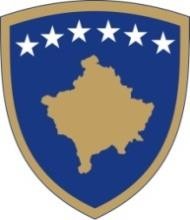 Republika e KosovësRepublika Kosova – Republic of KosovoQeveria – Vlada – GovernmentMinistrie e Kulturës, Rinisë dhe SportitMinistravo Kulturne, Omladina i Sporta – Ministry of Culture, Yoyth and SportRREGULLORE NR. 11/2022 PËR INVENTARIZIMIN DHE PROCESIN E PËRZGJEDHJES SË TRASHËGIMISË KULTURORE PËR MBROJTJEREGULATION NO. 11/2022 ON THE INVENTORY AND PROCESS OF SELECTION OF CULTURAL HERITAGE FOR PROTECTIONUREDBA BR. 11/2022 O INVENTARIZACIJU I POSTUPKU SELEKCIJE KULTURNOG NASLEĐA ZA ZAŠTITU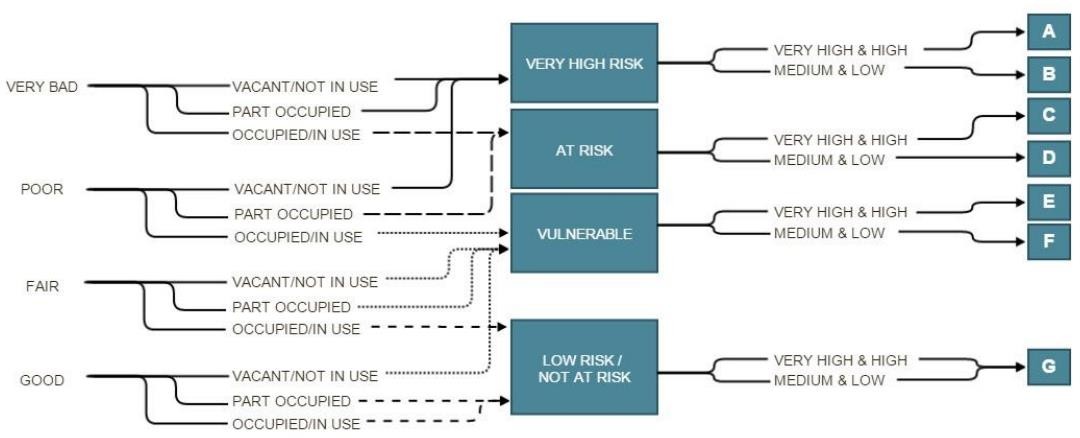 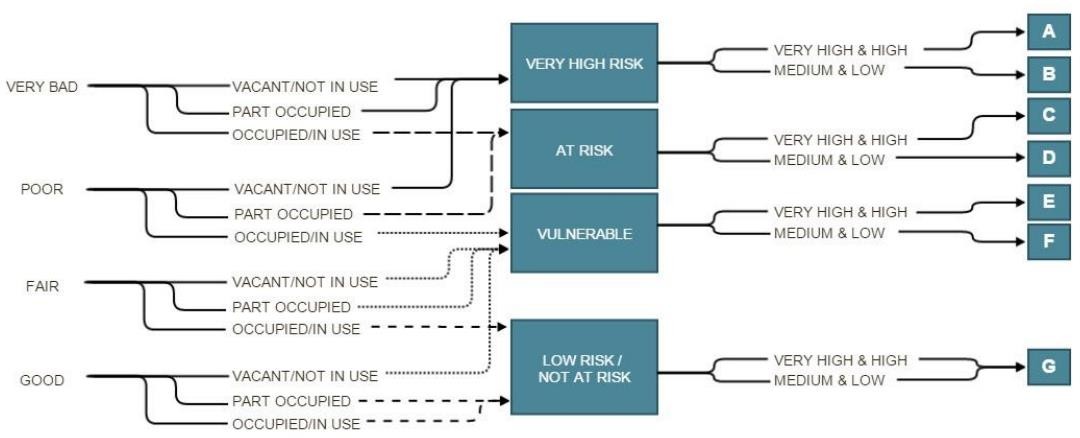 Kjo pjesë duhet të trajtojë të gjitha tiparet domethënëse të elementit siç ekziston aktualisht dhe duhet të përfshijë:a. një shpjegim i funksioneve të tij shoqërore dhe kuptimeve kulturore sot, brenda dhe për komunitetin e tij;b. karakteristikat e bartësve dhe praktikuesve të elementit; c. çdo rol specifik, përfshirë ato të lidhura me gjininë ose kategoritë e personave me përgjegjësi të veçanta ndaj elementit;d. mënyrat aktuale të transmetimit të njohurive dhe aftësive që lidhen me elementin. Këshilli duhet të marrë informacion të mjaftueshëm për të përcaktuar:se elementi është midis "praktikave, paraqitjeve, shprehjeve, njohurive, aftësive - si dhe instrumenteve, objekteve, artefakteve dhe hapësirave kulturore të lidhura me to -";'që komunitetet, grupet dhe, në disa raste, individët e njohin [atë] si pjesë të trashëgimisë së tyre kulturore';se po "transmetohet nga brezi në brez, [dhe] rikrijohet vazhdimisht nga komunitetet dhe grupet në përgjigje të mjedisit të tyre, ndërveprimit të tyre me natyrën dhe historinë e tyre"; d. se u siguron komuniteteve dhe grupeve të përfshira 'një ndjenjë identiteti dhe vazhdimësie';Nevoja për ruajtje urgjente:Përshkruani nivelin aktual të qëndrueshmërisë së elementit, veçanërisht shpeshtësinë dhe shtrirjen e praktikës së tij, fuqinë e mënyrave të tij tradicionale të transmetimit, demografinë e praktikuesve dhe audiencës së tij dhe qëndrueshmërinë e tij. Identifikoni dhe përshkruani kërcënimet ndaj transmetimit dhe zbatimit të vazhdueshëm të elementit dhe përshkruani ashpërsinë dhe menjëhershmërinë e këtyre kërcënimeve. Kërcënimet e përshkruara këtu duhet të jenë specifike për elementin në fjalë, jo faktorë të përgjithshëm që do të ishin të zbatueshëm për çdo element të trashëgimisë kulturore shpirtërore12. Plani i propozuar4Përshkruani se si elementi do të kontribuojë në sigurimin e dukshmërisë dhe ndërgjegjësimit për rëndësinë e trashëgimisë kulturore shpirtërore dhe në inkurajimin e dialogut, duke reflektuar kështu diversitetin kulturor në dhe duke dëshmuar për krijimtarinë njerëzore.(a) Si mund të kontribuojë mbishkrimi i elementit në Listën Përfaqësuese në dukshmërinë e trashëgimisë kulturore shpirtërore në përgjithësi dhe të rrisë ndërgjegjësimin për rëndësinë e saj në nivel lokal, kombëtar dhe ndërkombëtar?(b) Si mund të inkurajojë mbishkrimi në dialogun ndërmjet komuniteteve, grupeve dhe individëve?(c) Si mund të nxisë mbishkrimi respektin për diversitetin kulturor dhe krijimtarinë njerëzore?Kjo pjesë duhet të identifikojë dhe të përshkruajë një plan të mundshëm dhe të mjaftueshëm mbrojtës që, brenda një afati kohor prej afërsisht katër vjetësh, do t'i përgjigjet nevojës për mbrojtje urgjente dhe do të rriste ndjeshëm qëndrueshmërinë e elementit, nëse zbatohet. Është e rëndësishme që plani mbrojtës të përmbajë masa dhe aktivitete konkrete që i përgjigjen në mënyrë adekuate kërcënimeve të identifikuara ndaj elementit. Masat mbrojtëse duhet të përshkruhen në terma të angazhimeve konkrete të Shtetit dhe komuniteteve dhe jo vetëm në terma të mundësive dhe potencialeve. Jepni informacion të detajuar si më poshtë:Cili(a) objektiv(e) primar do të adresohet dhe cilat rezultate konkrete do të priten?Cilat janë aktivitetet kryesore që duhen kryer për të arritur këto rezultate të pritshme? Përshkruani aktivitetet në detaje dhe në sekuencën e tyre më të mirë, duke adresuar fizibilitetin e tyre.Përshkruani mekanizmat për pjesëmarrjen e plotë të komuniteteve, grupeve ose, nëse është e përshtatshme, individëve në masat e propozuara mbrojtëse. Siguroni informacion sa më të detajuar për komunitetet, në veçanti, praktikuesit dhe rolet e tyre në zbatimin e masave mbrojtëse. Përshkrimi duhet të mbulojë jo vetëm pjesëmarrjen e komuniteteve si përfitues të mbështetjes teknike dhe financiare, por edhe pjesëmarrjen e tyre aktive në planifikimin dhe zbatimin e të gjitha aktiviteteve.Përshkruani organin kompetent me përgjegjësi për menaxhimin dhe mbrojtjen lokale të elementit, si dhe burimet e tij njerëzore në dispozicion për zbatimin e planit mbrojtësSiguroni prova që shteti dhe palë(at) e interesuara kanë angazhimin për të mbështetur planin mbrojtës duke krijuar kushte të favorshme për zbatimin e tij.Siguroni një plan kohor për aktivitetet e propozuara dhe vlerësoni fondet e nevojshme për zbatimin e tyre (duke identifikuar çdo burim të disponueshëm (burime qeveritare, inpute në natyrë të komunitetit, etj.).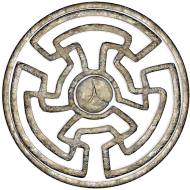 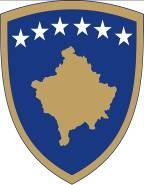 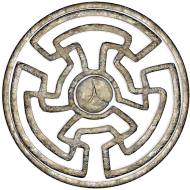 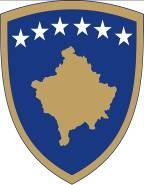 Republika e KosovësRepublika Kosovo – Republic of KosovoKëshilli i Kosovës për Trashëgimi KulturoreSavet Kosova za Kulturno Nasledje / Kosova Council for the Cultural HeritageFORMULAR PROPOZIMIParaqitja e Asetit të Trashëgimisë Kulturore për Përcaktim në Mbrojtje të Përhershme Trashëgimi Arkeologjike, Arkitekturore, PeizazhkulturorEMRI I ASETIT TË PROPOZUARFotografi pamje karakteristike,Data/t kryesore të themelimit të asetitPeriudha/t historikeAdresa, Qyteti/Fshati, KomunaLloji i asetit të propozuarKategoria:Nënkategoria:Numri i inventarit (unik)Statusi i mbrojtjes ligjore të mëhershme/ referenca e dokumentit/aktit nëse kaN/APërshkrimi i atributev/vlerave të asetit sipas kritereve të përcaktuara në Nenin 9, të Rregullores 11/2022.Deklarata e rëndësisë në përputhje me atributet dhe vleratAnaliza analoge e aseteve të njëjta në nivelin lokal, shtetëror dhe më gjerëAutenticiteti/IntegritetiKriteret/vlerat/ interesiPërshkrimi i atributev/vlerave të asetit sipas kritereve të përcaktuara në Nenin 7, të Rregullores 11/2022)Deklarata e rëndësisëPërshkrimi i deklaratës së rëndësisë siç përcaktohet në Nenin 7, të Rregullores 11/2022Kategoria e rëndësisëAnaliza analoge e aseteve të njëjta në nivelin lokal, shtetëror dhe më gjerë.Autenticiteti/IntegritetiShtrirja / PlotësiaIntegritetiKorniza kohore /DatimiVijimësia e shfrytëzimit/demonstrimiPërmbledhja e dëshmive/studimiDOKUMENTACIONI PËRCJELLËS	Fotografi dhe material audiovizuel, në formë të shtypur dhe dixhitale.Kopje e Formularit standard të inventarizimit dhe vlerësimit ë fundit të asetit në Inventarin e Trashëgimisë Kulturore (ID Kartela).Kopje e Aktit të mëhershëm mbi statusin ligjor të asetit.Shtojcë 1, A4-Harta e lokacionit të asetit në territorin e Komunës përkatëse, në formë të shtypur dhe dixhitale.Shtojca 2, Planet e situacionit të asetit me shenjëzim të kufirit perimetral dhe zonës rrethuese, P=1:200 dhe:P =1:500, në formë të shtypur dhe dixhitale.Plani kadastral i asetiit të propozuar për mbrojtje dhe zonës rreth tij, me paraqitjen e të dhënave për parcelat, shfrytëzuesit/pronarët dhe përdorimi i tokës.Harta topografike në shkallë të gjerë, me shenjëzim të kufirit perimetral të asetit dhe zonës rreth tij (buffer zone), në formë të shtypur dhe dixhitale.Informatat gjeografike dixhitale për kufirin e perimetrit të asetit dhe zonës mbrojtese rreth tij të paraqiten në formë vektoriale.Shtojcë 3: Dokumentacioni teknik i gjendjes aktuale të ndërtesës/strukturës, ndërtesave/strukturave kryesore të asetit të propozuar për mbrojtje, në P= 1:200 ose P=1:100, përfshirë planimetritë dhe prerjet kryesore, fasadat (pamjet) karakteristike, perspektivat, dhe fotografitë karakteristike të enterierit dhe eksterierit.Shtojcë 4: Burimet dhe BibliografiaShtojcë 5: Plani i Menaxhimit (nëse aplikohet) INSTITUCIONI PËRGJEGJËS	Institucioni:Hartuesit e formularit:Personi i autorizuar: ......................................................................................Adresa dhe kontakti: .....................................................................................Data: .../.../........Nënshkrimi: .............................PranimiNr. protokollit .../.../... Dt..../.../.....Zyrtari përgjegjësEmri ...................... ................. Nënshkrimi ............................\Ovaj odeljak treba da se bavi svim značajnim karakteristikama elementa kakav trenutno postoji i treba da sadrži:a. objašnjenje njegovih društvenih funkcija i kulturnih značenja danas, unutar i za svoju zajednicu b. karakteristike nosioca i praktičara elemenata; c. bilo koju specifičnu ulogu, uključujući one koje se odnose na pol ili kategorije osoba sa posebnim odgovornostima za element;d. aktuelni načini prenošenja znanja i veština vezanih za element. Savet mora da prikupi dovoljno informacija da odredi:da je element između „praksa, prezentacija, izraza, znanja, veština – kao i instrumenata, objekata, artefakata i kulturnih prostora vezano za njih -";’da zajednice, grupe i, u nekim slučajevima, pojedinci priznaju [to] kao deo svog kulturnog nasleđa’;da se „prenosi sa generacije na generaciju, [i] da se stalno iznova stvara od strane zajednica i grupa kao odgovor na njihovo okruženje, njihovu interakciju sa njihovom prirodom i istorijom“; d. da osigurava zajednicama i grupama uključenim 'osećaj identiteta i kontinuiteta';12. Predloženi plan 8Potreba za hitnim očuvanjem: Opišite trenutni nivo održivosti elementa, posebno učestalost i doseg njegove prakse, snagu njegovih tradicionalnih načina prenošenja, demografiju praktičara i njegove publike, i njegovu održivost. Identifikujte i opišite pretnje za prenos i tekuću implementaciju elementa i opišite ozbiljnost i brzinu ovih pretnji. Pretnje koje su ovde opisane treba da budu specifične za element u pitanju, a ne opšti faktori koji bi bili primenljivi na bilo koji element duhovnog kulturnog nasleđaOpišite kako će ovaj element doprineti pružanju vidljivosti i svesti o značaju duhovnog kulturnog nasleđa i podsticanju dijaloga, odražavajući na taj način kulturnu raznolikost i svedočeći o ljudskoj kreativnosti.(a) Kako napis elementa u Reprezentativnu listu može doprineti vidljivosti duhovnog kulturnog nasleđa uopšte i podići svest o njegovom značaju na lokalnom, nacionalnom i međunarodnom nivou? (b) Kako natpis može da podstakne dijalog između zajednica, grupa i pojedinaca? (c) Kako natpis može promovisati poštovanje kulturne raznolikosti i ljudske kreativnosti???Ovaj odeljak treba da identifikuje i opiše mogući i dovoljan plan zaštite koji će, u roku od otprilike četiri godine, odgovoriti na potrebu hitne zaštite i značajno povećati trajnost elementa, ako se primeni.. Važno je da plan zaštite sadrži konkretne mere i aktivnosti koje adekvatno reaguju na identifikovane pretnje elementu. Zaštitne mere treba opisati u smislu konkretnih obaveza Države i zajednica, a ne samo u smislu mogućnosti i potencijala. Navedite detaljne informacije kao u nastavku:a a. Koji će primarni cilj(i) biti adresiran i koji će se konkretni rezultati očekivati?Koje su glavne aktivnosti koje je potrebno izvršiti da bi se postigli ovi očekivani rezultati? Opišite aktivnosti detaljno i u njihovom najboljem redosledu, osvrćući se na njihovu izvodljivost.Opišite mehanizme za puno učešće zajednica, grupa ili, ako je primereno, pojedinaca u predloženim zaštitnim merama. Pružiti što je moguće detaljnije informacije zajednicama, posebno praktičarima i njihovoj ulozi u sprovođenju zaštitnih mera. Opis treba da obuhvati ne samo učešće zajednica kao korisnika tehničke i finansijske podrške, već́ i njihovo aktivno učešće u planiranju i sprovođenju svih aktivnosti.Opišite nadležni organ ovlašćen za lokalno upravljanje i zaštitu elementa, kao i njegove ljudske resurse na raspolaganju za sprovođenje plana zaštitePružiti dokaze da su država i zainteresovane strane posvećene podršci planu očuvanja stvaranjem povoljnih uslova za njegovu implementaciju.Obezbedite vremenski okvir za predložene aktivnosti i procenite sredstva potrebna za njihovu implementaciju (identifikovanje svih raspoloživih resursa (vladini resursi, inputi zajednice u prirodi, itd.).Republika e KosovësRepublika Kosovo – Republic of KosovoKëshilli i Kosovës për Trashëgimi KulturoreSavet Kosova za Kulturno Nasledje / Kosova Council for the Cultural HeritageFORMULAR PREDLOGAPrezentacija aseta kulturnog nasleđa za određivanje u trajnoj zaštiti Arheološko, Arhitektonsko Nasleđe i Kulturni Pejzaž,NAZIV PREDLOŽENOG ASETAKarakteristične fotografije ili pogled,Glavni datum(i) ustanovljenja aseta Istorijski period (i)Adresa, Grad/Selo, OpštinaVrsta predloženog asetaKategorija:Potkategorija:Broj inventara (jedinstven)Prethodni status pravne zaštite / referenca o dokumentu / akta ako postojiN/PPREDLOG IZJAVA O RELEVANTNOSTI U SKLADU SA ATRIBUTIMA I VREDNOSTIMA	Opis atributa / vrednosti imovine u skladu sa kriterijumima navedenim u članu 9 Uredbe 11/2022.Izjava o relevantnosti u skladu sa atributima i vrednostimaAnalogna analiza istih aseta na lokalnom, državnom nivou i šireAutentičnost/IntegritetiKriterijumi/vrednosti/interesiOpis atributa/vrednosti aseta u skladu sa kriterijumima navedenim u članu 7 Uredbe 11/2022)Izjava o relevantnostiOpis izjave o relevantnosti kako je definisano u članu 7 Uredbe 11 / 2022Kategorija važnostiAnalogna analiza istih aseta na lokalnom, državnom nivou i šireAutentičnost/IntegritetiProstiranje/KompletnostIntegritetVremenski okvir / DatiranjeKontinuitet korišćenja/demonstracijeRezime dokaza/studijePRATEĆA DOKUMENTACIJA	Fotografije i audiovizuelni materijal, u štampanom i digitalnom formatu.Kopija standardnog formulara za inventarizaciju i nedavna procena aseta u Inventaru kulturnog nasleđa (ID kartica)).Kopija prethodnog akta o pravnom statusu aseta.Aneks 1, A4-Mapa lokacije aseta na teritoriji dotične opštine, u štampanom i digitalnom formatu.Aneks 2, Planovi situacije aseta sa označavanjem granice perimetra i okoline, P = 1: 200 i: P = 1: 500, u štampanom i digitalnom formatu.Katastarski plan predloženog aseta za zaštitu i područja oko njega, uz dostavljanje podataka o parcelama, korisnicima/vlasnicima i korišćenju zemljišta.Topografska karta velikih razmera, sa označavanjem granice perimetra aseta i okoline (tampon zona), u štampanom i digitalnom formatu.Digitalne geografske informacije o granici perimetra aseta i zaštitne zone oko njega predstaviti u vektorskom obliku.Aneks 3:Tehnička dokumentacija o postojećem stanju zgrade/strukture, glavne zgrade/objekti aseta predloženog za zaštitu, na P=1:200 ili P=1:100, uključujući planimetriju i glavne preseke, karakteristične fasade (poglede), perspektive, i karakteristične fotografije enterijera i eksterijera.Aneks 4: izvori i bibliografijaAneks 5: Plan upravljanja (ako je primenljivo) NADLEŽNA INSTITUCIJA	Institucija:Sastavljači formulara:Ovlašćeno lice: ......................................................................................Adresa i kontakt: .....................................................................................Datum: .../.../........Potpis: .............................PrijemBr. protokola .../.../... Dt..../.../.....Odgovorno službeno liceIme ...................... .................  Potpis ............................\This section should address all the significant features of the element as it currently exists and should include: a. an explanation of his social functions and cultural meanings today, within and for its community; b. characteristics of element holders and practitioners; c. any specific roles, including those related to the gender or categories of persons with special responsibilities to the element;d. current ways of transmitting knowledge and skills related to the element. The Council should obtain sufficient information to determine:that the element is between "practices, representations, expressions, knowledge, skills - as well as the instruments, objects, artifacts and cultural spaces associated with them-";'that communities, groups and, in some cases, individuals recognize [it] as part of their cultural heritage’;that is " passed down from generation to generation, [and] is constantly recreated by communities and groups in response to their environment, their interaction with their nature and history"; d. that it provides the communities and groups involved with 'a sense of identity and continuity;The need for urgent conservation: Describe the current level of sustainability of the element, particularly the frequency and extent of its practice, the strength of its traditional modes of transmission, the demographics of practitioners and its audience, and its sustainability. Identify and describe the threats to the transmission and ongoing implementation of the element and describe the severity and promptness of these threats. The threats described here should be specific to the element in question, not general factors that would be applicable to any element of spiritual cultural heritageDescribe how the element will contribute to providing visibility and awareness on the importance of spiritual cultural heritage and encouraging dialogue, thus reflecting cultural diversity and testifying to human creativity. (A) How the inscription of the element on the Representative List can contribute to the visibility of spiritual cultural heritage in general and raise awareness of its importance locally, nationally and internationally (b) How can the inscription encourage dialogue between communities, groups and individuals? (C) How can the inscription promote respect for cultural diversity and human creativity?12. Proposed plan12This section should identify and describe a possible and sufficient protection plan that, within a timeframe of approximately four years, will respond to the need for urgent protection and significantly increase the durability of the element, if applicable. It is important that the protection plan contains concrete measures and activities that adequately respond to the identified threats to the element. Safeguards should be described in terms of concrete commitments of the State and communities and not just in terms of opportunities and potentials. Provide detailed information as follows:Which primary objective (s) will be addressed and what concrete results will be expected?What are the main activities that need to be performed to achieve these expected results? Describe the activities in detail and in their best sequence, addressing their feasibility.Describe mechanisms for the full participation of communities, groups or, if appropriate, individuals in the proposed safeguards. Provide as detailed information as possible to communities, in particular, practitioners and their roles in implementing safeguards. The description should cover not only the participation of communities as beneficiaries of technical and financial support, but also their active participation in the planning and implementation of all activities.Describe the competent body responsible for the local management and protection of the element, as well as its human resources available for the implementation of the protection planProvide evidence that the state and stakeholders are committed to supporting the protection plan by creating favorable conditions for its implementation.Provide a timeline for the proposed activities and evaluate the funds needed to implement them (identifying any available resources (government resources, in- kind community inputs, etc.).Republika e KosovwsRepublika Kosovo – Republic of KosovoKëshilli i Kosovës për Trashëgimi KulturoreSavet Kosova za Kulturno Nasledje / Kosova Council for the Cultural HeritagePROPOSAL FORMPresentation of Cultural Heritage Asset for Inclusion under Permanent Protection Archaeological, Architectural Heritage, Cultural LandscapeNAME OF THE PROPOSED ASSETCharacteristic photographs images,Main date(s) of establishment of the asset Historical period(s)Address, City / Village, MunicipalityType of asset proposedCategory:Subcategory:Inventory number (unique)Previous legal protection status / reference to document/act if anyN/ADescription of the attributes / values of the asset according to the criteria set out in Article 9 of Regulation 11/2022.Statement of significance in accordance with attributes and valuesAnalog analysis of the same assets at the local, state and wider levels Authenticity / IntegrityCriteria/values/interestDescription of assets attributes/values according to the criteria set out in Article 7 of Regulation 11 / 2022)Statemenet of significanceDescription of the statement of significance as defined in Section 7 of Regulation 11 / 2022Category of significanceAnalog analysis of the same assets at the local, state and wider levelAuthenticity/IntegrityExtension/CompletenessIntegrityTime frame/DatingContinuation of usage/demonstrationSummary of evidence/studyACCOMPANYING DOCUMENTATION	Photographs and audiovisual material, in printed and digital form.Copy of the standard inventory and final asset valuation Form in the Cultural Heritage Inventory (ID Card).Copy of the previous Act on the legal status of the asset.Annex 1, A4-Map of the location of the asset in the territory of the respective Municipality, in printed and digital form.Annex 2, Asset situation plans with marking of perimeter border and surrounding area, P = 1:200 and: P = 1:500, in printed and digital form.Cadastral plan of the proposed asset for protection and the surrounding area, with the submission of data on parcels, users/owners and land use.Large-scale topographic map, indicating the perimeter boundary of the asset and the surrounding area (buffer zone), in printed and digital form.Digital geographic information about the boundary of the asset perimeter and the protective zone around it to be presented in vector form.Annex 3: Technical documentation of the current condition of the building / structure, main buildings / structures of the asset proposed for protection, at P = 1:200 or P = 1:100, including planimetry and main sections, characteristic facades (views), perspectives, and characteristic interior and exterior photographs.Annex 4: Resources and BibliographyAnnex 5: Management Plan (if applicable) RESPONSIBLE INSTITUTION	Institution:Form drafters:Authorized person: ......................................................................................Address and contact: .....................................................................................Date: .../.../........Signature: .............................AdmissionProtocol No. .../.../... Dt..../.../.....Responsible officialName ...................... ................. Signature ............................Ministri i Ministrisë së Kulturës, Rinisë dhe Sportit,Në mbështetje të nenit 3 paragrafit 3.2, dhe nenit 12 paragrafit 12.3 të Ligjit Nr. 02/L-88 për Trashëgiminë Kulturore (Gazeta Zyrtare e Republikës së Kosovës Nr. 29/2008, 01.07.2008), nenit 8 nënparagrafit 1.4 të Rregullores Nr. 02/2021 për Fushat e Përgjegjësisë Administrative të Zyrës së Kryeministrit dhe Ministrive e ndryshuar dhe plotësuar me Rregulloren Nr. 04/2021, dhe nenit 38 paragrafit 6 të Rregullores së Punës së Qeverisë së Republikës së Kosovës Nr. 09/2011 (Gazeta Zyrtare Nr.15, 12.09.2011),Nxjerrë:RREGULLORE NR. 11/2022 PËR INVENTARIZIMIN DHE PROCESIN E PËRZGJEDHJES SË TRASHËGIMISË KULTURORE PËR MBROJTJEKAPITULLI I DISPOZITAT E PËRGJITHSHMENeni 1 QëllimiThe Minister of the Ministry of Culture, Youth and Sports,Pursuant to Article 3 paragraph 3.2, and Article 12 paragraph 12.3 of Law no. 02 / L-88 On Cultural Heritage (Official Gazette of the Republic of Kosovo, No. 29/2008, 01.07.2008), Article 8,subparagraph 1.4 of Regulation No. 02/2021 on the Areas of Administrative Responsibility of the Office of the Prime Minister and Ministries, amended and supplemented by Regulation No. 04/2021, and Article 38 paragraph 6 of the Rules of Procedure of the Government of the Republic of Kosovo No. 09/2011 (Official Gazette No. 15, 12.09.2011),Issues:REGULATION NO. 11/2022 ON THE INVENTORY AND PROCESS OF SELECTION OF CULTURAL HERITAGE FOR PROTECTIONCHAPTER I GENERAL PROVISIONSArticle 1 PurposeMinistar Ministarstva kulture, omladine i sporta,U skladu sa članom 3 stav 3.2, i članom 12 stav 12.3 Zakona br. 02/L-88 Kulturnom Nasleđu (Službeni list Republike Kosovo, br. 29/2008, 01.07.2008), član 8, podstav1.4 Uredbe br. 02/2021 o oblastima administrativne odgovornosti kancelarije premijera i ministarstava, izmenjen i dopunjen Uredbom br. 04/2021, i član 38 stav 6 Poslovnika o radu Vlade Republike Kosovo br. 09/2011 (Službeni list br. 15, 12.09.2011),Donosi:UREDBA BR. 11/2022 O INVENTARIZACIJU I POSTUPKU SELEKCIJE KULTURNOG NASLEĐA ZA ZAŠTITUPOGLAVLJE I OPŠTE ODREDBEČlan 1 SvrhaRregullorja ka për qëllim të përcaktojë procesin e inventarizimit dhe procesin e përzgjedhjes së aeteve të trashëgimisë kulturore për mbrojtje si dhe të përcaktojë formularët për inventarizim.Neni 2 Fusha e zbatimitRregullorja zbatohet nga të gjitha institucionet publike të trashëgimisë kulturore, qendrore dhe rajonale, vartëse të Ministrisë së Kulturës, Rinisë dhe Sportit.Neni 3 PërkufizimetShprehjet e përdorura në këtë Rregullore e kanë këtë kuptim:Inventarizim - është një veprimtari hulumtuese që përfshinë identifikimin, regjistrimin paraprak dhe dokumentimin e vlerave të trashëgimisë kulturore;Identifikimi- është një proces i përshkrimit të elementeve specifike të trashëgimisë kulturore;The regulation aims to define the inventory process and the process of selecting cultural heritage assets for protection as well as to determine the inventory forms.Article 2 ScopeThe regulation shall be implemented by all public institutions of cultural heritage, central and regjional insitututions, subordinate to the Ministry of Culture, Youth and Sports.Article 3 DefinitionsThe terms used in this Regulation have the following meaning:Inventory - is a research activity that includes the identification, preliminary registration and documentation of cultural heritage values;Identification - is a process of describing specific elements of cultural heritage;Uredba ima za cilj da definiše postupak inventarizacije i postupak selekcije aseta kulturnog nasleđa za zaštitu, kao i da utvrđuje obrasce za inventarizaciju.Član 2 DelokrugUredbu primenjuju sve javne institucije kulturnog nasleđa, centralne i regionalne, podređene Ministarstvu kulture, omladine i sporta.Član 3 DefinicijeIzrazi koje se koriste u ovoj Uredbi imaju ovo značenje:Inventarizacija - je analitička delatnost za prethodnu registraciju i dokumentovanje vrednosti kulturnog nasleđa;Identifikacija - je proces opisivanja specifičnih elemenata kulturnog nasleđa;Regjistrimi paraprak - është mënyrë e formalizuar për të njohur dhe mbrojtur vlerën e trashëgimisë kulturore;Dokumentim - është paraqitja e vlerave tipologjike dhe faktike të aseteve të trashëgimisë kulturore, përmes mjeteve grafike, fotografike, dhe të dhënave të shkruara;Trashëgimi kulturore - përfshin trashëgiminë arkitekturale, trashëgiminë arkeologjike, trashëgiminë e luajtshme dhe trashëgiminë shpirtërore;Aset i trashëgimisë kulturore - nënkupton një pasuri apo vlerë të cilësdo kategori të trashëgimisë kulturore;Trashëgimi arkitekturale - përbëhet nga:Monumentet - konstruktimet dhe strukturat e dalluara për nga vlerat historike, arkeologjike, artistike, shkencore, me interes shoqëror    ose      teknik	duke përfshirë elementet e luajtshme si pjesë të saj;Ansamblet ose tërësia e ndërtesave - Grupet e ndërtesave urbane ose rurale të dalluara për ngaPreliminary registration - is a formalized way to recognize and protect the value of cultural heritage;Documentation - is the presentation of typological and factual values of cultural heritage assets, through graphic, photographic, and written data;Cultural heritage - includes architectural heritage, archaeological heritage, movable heritage and spiritual heritage;Cultural heritage asset means an asset or value of any category of cultural heritage;Architectural heritage consists of:Monuments - constructions and structures distinguished by historical, archaeological, artistic, scientific values, of social or technical interest, including movable elements as part of it;Ensembles or the complex of buildings - Groups of urban or rural buildings distinguished byPrethodna registracija- je formalizovan način prepoznavanja i zaštite vrednosti kulturnog nasleđa;Dokumentovanje	– je prezentacija tipoloških i faktičkih vrednosti aseta kulturnog nasleđa, kroz grafičke, fotografske sredstava i pisanih podataka;Kulturno nasleđe obuhvata arhitektonsko, arheološko nasleđe, pokretno i duhovno nasleđe;Aset kulturnog nasleđa označava resurse ili vrednost bilo koje kategorije kulturnog nasleđa;Arhitektonsko nasledje se sastoji od:Monumenata- konstrukcije i vidne strukture od istorijske, arheološke, umetničke, naučne vrednosti društvenog ili tehničkog interesa, uključujući i pokretne elemente kao što su njeni delovi;Ansambli ili celina zgrada -Grupe urbanih ili ruralnih zgrada značajne povlerat historike, arkeologjike, artistike, shkencore, me interes shoqëror ose teknik, në ndërveprim me njësitë e caktuara topografike;1.7.3. Fushat e konservimit arkitektural - Fushat që përmbajnë punë të kombinuara të dorës së njeriut dhe natyrës, të dalluara nga vlerat historike, arkeologjike, artistike, shkencore, të interesit shoqëror dhe teknik.Trashëgimi arkeologjike - nënkupton ndërtimet, strukturat dhe grupet e ndërtesave, vendbanimeve të zhvilluara, objektet e luajtshme, monumentet e llojeve të ndryshme dhe përbërjeve të tyre, të gjetura në tokë ose nën ujë. Trashëgimia arkeologjike mund të jetë e mbrojtur përmes një rezervati arkeologjik, ku të mbeturat qoftë të dukshme ose të fshehta (të padukshme) në terren, duhet të mbeten të paprekura;Lokalitet arkeologjik- nënkupton një zonë ose vend në të cilin janë evidente manifestimet e aktiviteteve njerëzore në të kaluarën në strukturat dhe mbetjet e tëhistorical, archaeological, artistic, scientific values, of social or technical interest, in interaction with certain topographic units;1.7.3. Areas of architectural conservation - Areas that contain combined works of human and nature, distinguished by historical, archaeological, artistic, scientific, social and technical interest.Archaeological heritage - means the constructions, structures and groups of buildings, developed settlements, movable objects, monuments of different types and their compositions, found on land or under water. Archaeological heritage can be protected through an archaeological reserve, where the remains, whether visible or hidden (invisible) on the ground, are to be left undisturbed;Archaeological site - means an area or place in which the manifestations of human activities in the past are evident in structures and remains of all kinds for whichistorijskim,	arheološkim,umetničkim,	naučnim vrednostima, društvenog ili tehničkog interesa uključujući i delovanje određenih topografskih jedinica;1.7.3. Oblasti arhitekturnog konzervisanja - Oblasti koje sadrže kombinovani rad čoveka i prirode značajnih po istorijskim, arheološkim,	umetničkim, naučnim vrednostima društvenog i tehničkog interesa.Arheološko	nasleđe	- podrazumeva gradnje, strukture i grupu zgrada, razvijeno naselje, pokretne objekte, monumente raznih vrsta i njihove sadržine, koje se nalaze na zemlji ili pod vodom. Arheološko nasleđe može biti zaštićeno pomoću arheološkog rezervata, gde bilo vidni ili skriveni ostatci   (nevidljivi)   na terenu trebaju ostati netaknuti;Arheološko nalazište - podrazumeva oblast, onakvu kakvu je posmatraju ljudi, čiji karakter je rezultat delovanja i međusobnog delovanja prirodnih i/ili ljudskihgjitha	llojeve	për	të	cilat	metodat arkeologjike ofrojnë informata parësore;Trashëgimi e luajtshme- janë objektet që janë shprehje ose evidencë e kreativitetit njerëzor ose e një zhvillimi natyror, të dalluara për nga vlerat historike, arkeologjike, artistike, të rëndësisë dhe të interesit shkencor ose shpirtëror;Trashëgimi shpirtërore - përfshin format e shprehjes kulturore të traditave ose të zakoneve popullore, të gjuhës, festave, riteve, valles, muzikës, këngës dhe shprehjes artistike;Pejsazhet kulturore - nënkupton një fushë, ashtu siç perceptohet nga njerëzit, karakteri i të cilës është rezultat i veprimit dhe ndërveprimit të faktorëve natyrorë dhe/ose njerëzorë; një komponentë esenciale e ambientit të njerëzve, një shprehje e diversitetit të trashëgimisë së përbashkët të tyre kulturore e natyrore, dhe një krijues i identitetit të tyre;Rëndësia Kulturore - nënkupton vlerën historike, shoqërore, estetike, shkencore/edukative dhe ekonomike;archaeological	methods	provide primary information;Movable heritage - are objects that are expressions or evidence of human creativity or a natural development, distinguished by historical, archaeological, artistic values, of scientific or spiritual importance and interest;Spiritual heritage - includes forms of cultural expression of folk traditions or customs, language, festivals, rites, dance, music, song and artistic expression;Cultural landscapes - means an area, as perceived by people, whose character is a result of the action and interaction of natural and/or human factors; an essential component of peoples’ surroundings, an expression of the diversity of their shared cultural and natural heritage, and a foundation of their identity;Cultural Significance - means historical,	social,	aesthetic, scientific/educational and economic value;faktora; jedna esencijalna komponenta ljudske sredine, izraz diverziteta zajedničkog kulturnog i prirodnog nasleđa i stvaraoca njihovog identiteta;Pokretno nasleđe - su objekti koji su izraz ili evidencija ljudske kreativnosti ili prirodnog razvoja koje se razlikuju po istorijskim, arheološkim, umetničkim vrednostima kao i po značaju i naučnog i duhovnog interesa;Duhovno nasleđe - obuhvata forme kulturnog izraza tradicija ili narodnih običaja, jezika, proslava, rituala, igara, muzike, pesme i umetničkog izraza;Kulturni pejzaž - podrazumeva oblast, onakvu kakvu je posmatraju ljudi, čiji karakter je rezultat delovanja i međusobnog delovanja prirodnih i/ili ljudskih faktora; jedna esencijalna komponenta ljudske sredine, izraz diverziteta zajedničkog kulturnog i prirodnog nasleđa i stvaraoca njihovog identiteta;Kulturni značaj – podrazumeva istorijsku, društvenu, estetsku, naučnu/edukativnu i ekonomsku vrednost;Inventari – baza e të dhënave zyrtare për trashëgimi kulturore të regjistruar në formë të shkruar dhe elektronike;ICOMOS – Këshilli Ndërkombëtar për monumente dhe lokalitetet;Historic England – institucion publik që ndihmon njerëzit të kujdesen, shijojnë dhe festojnë mjedisin historik të Anglisë;ICOM - Këshilli Ndërkombëtar i Muzeve;UNESCO - Organizata e Kombeve të Bashkuara për Arsim, Shkencë dhe Kulturë.KAPITULLI IIPROCESI I INVENTARIZIMIT DHE PËRZGJEDHJES SË ASETEVE TË TRASHËGIMISË KULTURORE PËR MBROJTJEInventory - the official database for cultural heritage registered in written and electronic form;ICOMOS – Internationa Council on Munuments and Sites;Historic England - a public institution that helps people care for, enjoy and celebrate England's historic environment;ICOM - International Council of Museums;UNESCO - United Nations Educational, Scienctific and Cultural Organization.CHAPTER II PROCESS OF INVENTORY ANDSELECTION OF CULTURAL HERITAGE ASSETS FOR PROTECTIONInventar– zvanična baza podataka o kulturnom nasleđu registrovana u pisanoj i elektronskoj formi;ICOMOS – Meunarodni savet za spomenike i lokalitete;Historic England – javna institucija koja pomaže ljudima da se brinu, uživaju i slave u istorijskom okruženju Engleske;ICOM - Međunarodni savet muzeja;UNESCO - Organizacija Ujedinjenih nacija za obrazovanje, nauku i kulturu.POGLAVLJE II PROCES INVENTARIZACIJE ISELEKCIJE ASETA KULTURNOG NASLEĐA ZA ZAŠTITUNeni 4Institucionet kompetente që merren me procesin e inventarizimit dhe përzgjedhjes së aseteve trashëgimisë kulturore për mbrojtjeProcesi i inventarizimit të aseteve të trashëgimisë kulturore në bazën e të dhënave, ndërmerret nga institucioni kompetent përgjegjës për trashëgimi kulturore: arkitekturale, arkeologjike, të luajtshme dhe shpirtërore ashtu siç parashihet në Rregulloren (MKRS) 06/2017 për caktimin e Institucioneve Publike të Trashëgimisë Kulturore, Vartëse të Ministrisë së Kulturës, Rinisë dhe Sportit, në cilësinë e Institucioneve Kompetente.Përzgjedhja e aseteve të trashëgimisë kulturore për mbrojtje të përkohshme bëhet nga Ministia e Kulturës, Rinisë dhe Sportit.Përzgjedhja e aseteve të trashëgimisë kulturore për mbrojtje të përhershme bëhet nga Këshilli i Kosovës për Trashëgimi Kulturore.Neni 5 Procedura e inventarizimit1. Propozimet për asete të trashëgimisë kulturore nga personat fizik apo juridik përArticle 4Competent institutions dealing with the process of inventory and selection of cultural heritage assets for protectionThe process of inventory of cultural heritage assets in the database, is undertaken by the competent institution responsible for cultural: architectural, archaeological, movable and spiritual heritage as provided for in Regulation (MCYS) 06/2017 on the designation of Public Institutions of Cultural Heritage, Subordinate to the Ministry of Culture, Youth and Sports, in the capacity of Competent InstitutionsThe selection of cultural heritage assets for temporary protection is done by the Ministry of Culture, Youth and Sports.The selection of cultural heritage assets for permanent protection   is done by the Kosovo Council for Cultural Heritage.Article 5 Inventory procedure1. Proposals for cultural heritage assets by natural or legal persons for inclusion in theČlan 4Nadležne institucije koje se bave postupkom inventarizacije i selekcije aseta kulturnog nasleđa za zaštituProces inventarizacije aseta kulturnog nasleđa u bazi podataka sprovodi nadležna institucija odgovorna za kulturno nasleđe: arhitektonsko, arheološko, pokretno i duhovno kao što je predviđeno Uredbom (MKOS) 06/2017 za Određivanje javnih institucija kulturnog nasleđa, podređenih Ministarstvo kulture, omladine i sporta, u svojstvu nadležnih institucija.Selekciju aseta kulturnog nasleđa za privremenu zaštitu vrši Ministarstvo kulture, omladine i sporta.Selekciju aseta kulturnog nasleđa za trajnu zaštitu vrši Savet Kosova za kulturno nasleđe.Član 5 Postupak inventarizacije1. Predlozi za asete kulturnog nasleđa fizičkih ili pravnih lica za upis u Listupërfshirje në Listën e Trashëgimisë Kulturore nën mbrojtje të përkohshme paraqiten tek Institucioni Kompetent Rajonal.Procedura e inventarizimit fillon brenda 15 ditëve, nga Institucioni Kompetent Rajonal pas pranimit të propozimit sipas pikës 1 të nenit 5, të kësaj rregulloreje.Zyrtarit profesional nga Institucioni Kompetent Rajonal i jepet e drejta për të verifikuar vlerën dhe gjendjen e trashëgimisë kulturore gjatë procesit të inventarizimit dhe vlerësimit, pas 7 ditësh të njoftimit të pronarit.Institucioni Kompetent Rajonal 7 dite pasi që ka njoftuar pronarin, del në vendodhje për të verifikuar vlerën dhe gjendjen e trashëgimisë kulturore.Verifikimi i vlerës dhe gjendjes së trashëgimisë kulturore bëhet brenda 15 ditëve.Dokumentimi i vlerave dhe gjendjes së trashëgimisë kulturore bëhet jo më larg se 90 ditë pas ditës së verifikimit nga Institucioni Kompetent Rajonal.List of Cultural Heritage under temporary protection shall be submitted to the Competent Regional Institution.2. The inventory procedure starts within15 days, by the Competent Regional Institution after the acceptance of the proposal according to point 1 of article 5, of this regulation.The professional officer from the Competent Regional Institution is given the right to verify the value and condition of the cultural heritage during the inventory and evaluation process, 7 days after notifying the owner.7 days after notifying the owner, the Competent Regional Institution shall visit the location to verify the value and condition of the cultural heritage.The verification of the value and condition of the cultural heritage shall be done within 15 days.The documentation of the values and the condition of the cultural heritage shall be done not later than 90 days after the day of the verification by the Competent Regional Institution.Kulturnog Nasleđa pod privremenom zaštitom podnose se Nadležnoj Regionalnoj Instituciji.Postupak popisa počinje u roku od 15 dana od strane nadležne regionalne institucije nakon prihvatanja predloga iz tačke 1. člana 5. ovog pravilnika.Stručni službenik nadležne regionalne institucije ima pravo da u postupku inventarizacije i evaluacije, u roku od 7 dana od obaveštenja vlasnika, proverava vrednost i stanje kulturnog nasleđa.Nadležna regionalna institucija u roku od 7 dana po obaveštavanju vlasnika, odlazi na lokaciju radi provere vrednosti i stanja kulturnog nasleđa.Provera vrednosti i stanja kulturnog nasleđa vrši se u roku od 15 dana.Dokumentovanje vrednosti i stanja kulturnog nasleđa vrši se najkasnije u roku od 90 dana od dana verifikacije od strane nadležne regionalne institucije.Vlerësimi, dokumentimi dhe regjistrimi bëhen duke u bazuar në Kriteret për përzgjedhje nën mbrojtje të përhershme të përcaktuara me këtë Rregullore dhe sipas formularëve për kategoritë specifike.Perimetri dhe zona mbrojtjes të aseteve të trashëgimisë kulturore gjatë dokumentimit përcaktohen në bazë të dispozitave ligjore në fuqi.Neni 6Procedura e përzgjedhjes së aseteve të trashëgimisë kulturore për mbrojtje të përkohshmePas përfundimit të procesit të inventarizimit nga Institucionet Kompetente Rajonal, propozimet për përzgjedhjen e aseteve të trashëgimisë kulturore për mbrojtje të përkohshme paraqiten pranë Institucionit Kompetent Qendror.Propozimet për përzgjedhjen e aseteve të trashëgimisë kulturore për mbrojtje të përkohshme vlerësohen nga Institucionet Kompetente Qendrore.Propozimet e paraqitura për përfshirje në Listën e trashëgimisë kulturore për mbrojtje të përkohshme, vlerësohen nga Institucioni Kompetent Qendror, brenda 30 dite.Evaluation, documentation and registration shall be done based on the Criteria for selection under permanent protection defined by this Regulation and according to the forms for specific categories.The perimeter and the protection area of the cultural heritage assets during the documentation shall be determined based on the legal provisions in force.Article 6Procedure for selection of cultural heritage assets for temporary protectionAfter the completion of the inventory process by the Competent Regional Institutions, proposals for the selection of cultural heritage assets for temporary protection shall be submitted to the Central Competent Institution.Proposals for the selection of cultural heritage assets for temporary protection shall be evaluated by the Central Competent Institutions.Proposals submitted for inclusion in the List of cultural heritage for temporary protection, sahll be evaluated by the Central Competent Institution, withinEvaluacija, dokumentovanje i registracija se vrše na osnovu Kriterijuma za izbor pod trajnu zaštitu definisanih ovom Uredbom i prema obrascima za pojedine kategorije.Perimetar i zaštićena zona aseta kulturnog nasleđa tokom dokumentovanja utvrđuju se na osnovu važećih zakonskih odredbi.Član 6Postupak selekcije aseta kulturnog nasleđa za privremenu zaštituNakon završetka procesa inventarizacije od strane Nadležnih Regionalnih Institucija, predlozi za selekciju aseta kulturnog nasleđa za privremenu zaštitu se dostavljaju Centralnoj nadležnoj instituciji.Predloge za selekciju aseta kulturnog nasleđa za privremenu zaštitu ocenjuju Centralne nadležne institucije.Predloge podnete za uvrštavanje na Listu kulturnog nasleđa za privremenu zaštitu ocenjuje Centralna nadležna institucija, u roku od 30 dana.Përzgjedhja e gjetjeve dhe objekteve të trashëgimisë kulturore për mbrojtje të përkohshme, bëhet nga të dhënat e procesit të inventarizimit të trashëgimisë kulturore.Asetet e përfshira në Listën e Trashëgimisë Kulturore për mbrojtje të përkohshme gëzojnë këtë status për një vit.Njoftimi për përfshirjen apo jo të një gjetje ose një objekti në Listën e Trashëgimisë Kulturore për Mbrojtje të Përkohëshme do të bëhet brenda 28 ditësh me njoftim me shkrim për pronarin, poseduesi, shfrytëzuesin dhe propozuesin.Për objektet të cilat nuk përfshihen në Listën e Trashëgimisë Kulturore për mbrojtje të përkohshme, personat fizik dhe juridik kanë të drejtë ankese pranë komisionit për ankesa në Ministri sipas Ligjit për Procedurën Administrative.Asetet e Trashëgimisë Kulturore të përfshira në Listën e Trashëgimisë nën mbrojtje të përkohshme, regjistrohen nё Agjencionin kadastral tё Kosovës, sipas Ligjit pёr Kadaster, Ligji nr.04-L/013.30 days.The selection of findings and objects of cultural heritage for temporary protection is made from the data of the inventory process of cultural heritage.Assets included in the Cultural Heritage List for temporary protection shall enjoy this status for one year.Notification for the inclusion or non- inclusion of a find or object in the List of Cultural Heritage for Temporary Protection shall be made within 28 days by written notice to the owner, possessor, user and proposer.For objects which are not included in the List of Cultural Heritage for temporary protection, natural and legal persons shall have the right to appeal to the Appeals Commission at the relevant Ministry according to the Law on Administrative Procedure.Cultural Heritage assets included in the Heritage List under temporary protection are registered in the Kosovo Cadastral Agency, according to the Law on Cadaster, Law no. 04-L/013.Izbor nalaza i objekata kulturnog nasleđa za privremenu zaštitu vrši se na osnovu podataka iz postupka inventarizacije kulturnog nasleđa.Aseti koja su registrovani na Listi kulturnog nasleđa za privremenu zaštitu uživaju ovaj status godinu dana.Obaveštenje o uvrštavanju ili neuvrštavanju nalaza ili objekata u Listu kulturnog nasleđa za privremenu zaštitu biće obavljeno u roku od 28 dana pismenim obaveštenjem vlasniku, posedniku, korisniku i predlagaču.Za objekte koji nisu uvršteni na Listu kulturnog nasleđa za privremenu zaštitu, fizička i pravna lica imaju pravo žalbe Komisiji za žalbe pri Ministarstvu u skladu sa Zakonom o Administrativnoj proceduri.Aseti kulturnog nasleđa uključena u Listu nasleđa pod privremenom zaštitom je registrovana u Kosovskoj katastarskoj agenciji, u skladu sa Zakonom o katastru, Zakon br.04-L/013.Neni 7Kriteret për përzgjedhje në mbrojtje të përkohshmePropozimet për përzgjedhje të aseteve të trashëgimisë nën mbrojtje të përkohshme bëhen sipas vlerësimit të aseteve në raport me një ose më shumë kritere.Kriteret e vlerësimit janë përcaktuara në bazë të standardeve ndërkombëtare të sistemit të vlerësimit të ICOMOS.Kriteret kryesore në lidhje me rëndësinë aktuale të trashëgimisë kulturore ose me rëndësinë që mund të ketë trashëgimia kulturore në të ardhmen janë:Vlerat historike paraqesin bazat e perceptimit të nocionit të trashëgimisë kulturore.Mundësia e një lokaliteti për të përcjellur, mishëruar, dhe stimuluar ndërlidhjen me të kaluarën, paraqet pjesën themelore në perceptimin e domethënies së trashëgimisë kulturore.Vlerat historike ndërlidhen me:vjetërsinë e lokaliteteve të trashëgimisë kulturore;ndërlidhjen me personalitete apo ngjarje të rëndësishme historike;Article 7Criteria for selection under temporary protectionProposals for selection of heritage assets under temporary protection are made according to the evaluation of assets in relation to one or more criteria.The evaluation criteria are defined based on the international standards of the ICOMOS evaluation system.The main criteria regarding the current significance of cultural heritage or the significance that cultural heritage may have in the future are:Historical values represent the basis of the perception of the notion of cultural heritage.The possibility of a locality to convey, embody, and stimulate the connection with the past, constitutes the essential part in the perception of the meaning of cultural heritage.Historical values are related to:the age of cultural heritage sites;linkage	with	important historical personalities or events;rarity and uniqueness;Član 7Kriterijumi za selekciju u privremenu zaštituPredlozi za selekciju aseta nasleđa pod privremenu zaštitu vrši se prema proceni aseta u odnosu na jedan ili više kriterijuma.Kriterijumi ocenjivanja utvrđuju se na osnovu međunarodnih standarda ICOMOS sistema evaluacije.Glavni kriterijumi u pogledu sadašnjeg značaja kulturnog nasleđa ili značaja koji kulturno nasleđe može imati u budućnosti su:Istorijske vrednosti predstavljaju osnovu percepcije pojma kulturnog nasleđa.Mogućnost		jednog	lokaliteta	da prenese, otelotvori i stimuliše vezu sa prošlošću,	čini	suštinski	deo		u percepciji značenja kulturnog nasleđa. Istorijske vrednosti su povezane sa:starost lokaliteta kulturnog nasleđa;vezu sa važnim istorijskim ličnostima i događajima;raritetin dhe veçantinë;cilësitë teknogjike; ose mepotencialin e rëndësisë në aspekt arkivor / dokumentar.Vlerat shoqërore përfshin rëndësinë e mjedisit historik për komunitetin duke përfshirë ndjenjën e identitetit, përkatësisë dhe vendit të njerëzve, si dhe format e kujtesës dhe shoqërimit shpirtëror. Një vend i rëndësishëm për komunitetin si pikë referimi, një vend që ofron një përvojë të vlefshme zakonore, një vend takimi ose grumbullimi popullor. Një ngjarje që ka ndikim të thellë në komunitet ose grup kulturor të caktuar, vend rituali apo ceremoni. Një vend që lehtëson lidhjen me të tjerët dhe përvoja e përbashkët sociale mund të ndihmojë në promovimin e vlerave lokale dhe kohezionit social.Vlerat shoqërore mund të shprehen edhe përmes vlerave shpirtërore, fetare, politike e përkujtimore:Vlera shpirtërore e trashëgimisë është thelbësore për të kuptuar konceptin e trashëgimisë kulturore shpirtërore, e cila përfshin traditat gojore, mitet, ritualet, njohuritë dhe aftësitë qëtechnological qualities; or withthe potential of significance in the archival / documentary aspect.Social values include the significance of the historical environment to the community including the sense of identity, belonging and place of people, as well as forms of memory and spiritual companionship. An important site for the community as a reference point, a site that offers a valuable customary experience, a meeting or popular gathering site. An event that has a profound impact on a particular community or cultural group, a site for rituals or ceremonies. A site that facilitates connection with others and shared social experience can help promote local values and social cohesion.Social values can also be expressed through spiritual, religious, political and commemorative values.Spiritual value of heritage is essential to understanding the concept of spiritual cultural heritage, which encompasses oral traditions, myths, rituals, knowledge and skills passed downretkost i jedinstvenost;tektonska karakteristika; ili sapotencijal	značaja	u arhivskom/dokumentarnom aspektu.Društvene vrednosti predstavljaju značaj	istorijskog	okruženja	za zajednicu,			uključujući			osećaj identiteta, pripadnosti i mesta ljudi, kao i oblike sećanja i duhovnog druženja. Važno mesto za zajednicu kao referentna tačka, mesto koje nudi dragoceno uobičajeno iskustvo, mesto susreta	ili popularno mesto skupa. Događaj koji ima dubok uticaj na određenu zajednicu ili kulturnu grupu, mesto rituala ili ceremonije. Mesto koje olakšava vezu sa drugima i zajedničko društveno iskustvo može pomoći		u	promovisanju	lokalnih vrednosti i društvene kohezije. Društvene vrednosti se takođe mogu izraziti			kroz		duhovne,		verske, političke i memorijalne vrednosti.Duhovna vrednost nasleđa je od suštinskog značaja za razumevanje koncepta 'duhovnog kulturnog nasleđa', koje uključuje usmena predanja, mitove, rituale, znanja i veštine koje se prenosetransmetohen midis brezave për t'i ofruar komuniteteve një ndjenjë identiteti dhe vazhdimësie. Vlera shpirtërore buron nga praktikat dhe përvojave fetare, të shenjta dhe transcendentale;3.2.2.Vlerë përkujtimore - Monumentet dhe vendet, duke përfshirë forma më komplekse dhe të larmishme të trashëgimisë kulturore , janë bartës të prekshëm të kujtesës së një pjese të përvojës njerëzore. Kështu, nëpërmjet autenticitetit dhe integritetit të tyre, ato kontribuojnë në mënyrën e tyre në përkujtimin dhe transmetimin e vlerave që përfshijnë historinë.3.3. Vlerat estetike i referohen atributeve vizuele të lokaliteteve të trashëgimisë kulturore, duke mos përjashtuar edhe një gamë të gjerë të cilësive.Interpretime të ndryshme të së bukurës, sublimes, arritjes estetike dhe ndërlidhjes ndërmjet tyre, për një kohë të gjatë kanë qenë ndër kriteret kryesore që kanë mundësuar referimin e një lokaliteti apo vendi si trashëgimi kulturore.Vlerat estetike përfshijnë një apo më tepër burime të mëposhtme:through the generations to provide communities with a sense of identity and continuity. Spiritual value stems from religious, sacred and transcendental practices and experiences;3.2.2. Memorial value - Monuments and sites, including the most complex and diverse forms of cultural heritage, are tangible carriers of the memory of a piece of human experience. Thus, through their authenticity and integrity, they contribute in their own way to the remembrance and transmission of values that encompass history.3.3. Aesthetic values refer to the visual attributes of cultural heritage sites, not excluding even a wide range of qualities.Different interpretations of beauty, the sublime, aesthetic achievement and the interconnectedness between them, for a long time have been among the main criteria that have enabled the reference of a locality or site as cultural heritage. Aesthetic values include one or more of the following sources:kroz generacije da bi zajednicama pružio osećaj identiteta i kontinuiteta Duhovna vrednost proističe iz religioznih, svetih i transcendentalnih praksi i iskustava;3.2.2. Memorijalna vrednost - Monumenti i lokaliteti, uključujući najkompleksnije i najrazličitije oblike kulturnog nasleđa, opipljivi su nosioci sećanja na deo ljudskog iskustva. Tako, svojom autentičnošću i integritetom, na svoj način doprinose sećanju i prenošenju vrednosti koje oličavaju istoriju.3.3. Estetske vrednosti se odnose na vizuelne atribute lokaliteta kulturnog nasleđa, ne isključujući širok spektar kvaliteta.Različita interpretacija lepote, sublimnog, estetskih dostignuća i međusobne povezanosti među njima, dugo su bili među glavnim kriterijumima koji su omogućili referencu nekog lokaliteta ili mesta kao kulturnog nasleđa.Estetske vrednosti predstavljaju jedan ili više sledećih izvora:Dizajni dhe zhvillimi i një ndërtese, objekti apo lokaliteti;cilësia e punës, cilësia e materialeve;dëshmia e një tipi, stili apo regjioni të caktuar;krijimtaria	e	një	artisti, arkitekti apo dizajneri të spikatur. Kategoria e vlerave estetike mund të përfshijë edhe atributet tjera, përpos atyre vizuele, duke përfshirë edhe shqisat e	ndijimit, dëgjimit dhe nuhatjes.Në këtë mënyrë, një lokalitet i trashëgimisë kulturore, mund të vlerësohet për përjetimin ndijimor që mundëson.Vlerat estetike janë specifike për kontekst kohor dhe kulturor, por vlerësimi i tyre bëhet në mënyrë gjithëpërfshirëse.Vlera shkencore/edukative qëndrojnë në potencialin e asetit për të ofruar njohuri në lidhje me të kaluarën, në trajtë të dëshmisë materiale për:Aktivitetin njerëzor në të kaluarën ku mbetjet fizike të së kaluarës janë burimi kryesor i dëshmisë materiale për evolucionin e atij vendi, njerëzve dhe kulturave që ndërtuan ato;Design and development of a building, facility or locality;quality of work, quality of materials;evidence of a particular type, style or region;the creativity of a prominent artist, architect or designer.The category of aesthetic values may include other attributes besides the visual ones, including the senses of feeling, hearing and smell.In this way, a cultural heritage locality can be valued for the sensory experience it awakes.Aesthetic values are specific to the temporal and cultural context, but their evaluation is done comprehensively.Scientific/educational value lies in the potential of the asset to provide knowledge about the past, in the form of material evidence of:Human activity in the past where the physical remains of the past are the main source of material evidence for the evolution of that country, the people and cultures thatDizajniranje	i	razvoj zgrade, objekta ili lokaliteta;kvalitet	rada,	kvalitet materijala;svedočanstvo o određenom tipu, stilu ili regionu;stvaralaštvo	istaknutog umetnika, arhitekte ili dizajnera. Kategorija	estetskih		vrednosti može uključivati i druge atribute osim vizuelnih, uključujući čula osećanja, sluha i mirisa.Na taj način se lokalitet kulturnog nasleđa može ceniti po čulnom doživljaju koje to omogućava.Estetske vrednosti su specifične za vremenski i kulturni kontekst, ali se njihova evaluacija vrši sveobuhvatno.Naučna/edukativna vrednost leži u potencijalu aseta da pruži znanje o prošlosti, u vidu materijalnih dokaza o:Ljudske aktivnost u prošlosti gde su fizički ostaci prošlosti glavni izvor materijalnih dokaza za evoluciju te lokacije, naroda i kultura koje su ih izgradile;Zhvillimin e një epoke historike apo të civilizimit;Zhvillimin e teknikave të caktuara të materialeve dhe të ndërtimit; dheProceset industriale apo procese tjera teknologjike përfshirë dëshmitë fizike të paisjeve dhe makinerisë.3.5. Vlerat ekonomike definohet si kapital kulturor i përcaktuar nga vlera e përdorimit dhe tregut (vlerat monetare) dhe vlera e jo-përdorimit (vlerë jo- monetare).Kapitali kulturor i përcaktuar nga vlera e përdorimit dhe tregut gjeneron një zingjir të shërbimeve dhe produkteve kulturore të cilat ofrohen si përjetime për konsumatorë; ose në ndonjë vlerë tjetër të tregut p.sh pasuri pronësore.Vlera ekonomike e përdorimit i referohet të mirave dhe shërbimeve që burojnë nga trashëgimia kulturore, të cilët mund të kenë një vlerë të përcaktuar në treg. Këtu përfshihen taksat për lokalitete historike, çmimi i pronës, dhe gjenerimi i mjeteve financiare dhe punësimi.Këto vlera mund të përcaktohen përmes vlerës së çmimit dhe mund të maten përmes mjeteve të ndryshme analitike ekonomike.built them;The development of a historical era or civilizationThe development of certain materials and construction techniques; andIndustrial processes or other technological processes including physical evidence of equipment and machinery.3.5. Economic values are defined as cultural capital defined by use and market value (monetary values) and non-use value (non-monetary value). Cultural capital determined by value of use and market generates a chain of cultural services and products which are	offered	as	experiences	for consumers; or at any other market value e.g. property assets.Economic value of use refers to goods and services derived from cultural heritage, which may have a definite market value. These include taxes on historic sites, property price, and the generation of funds and employment. These	values	can	be	determined through		price	value		and	can	be measured through various economic analytical tools.The economic non-use value (non- monetary) is defined as economicRazvoj istorijske epohe ili civilizacije;Razvoj pojedinih tehnika materijala i konstrukcije; iIndustrijski procesi ili drugi tehnološki procesi uključujući fizičke dokaze opreme i mašinstva.3.5. Ekonomske vrednosti se definišu kao	kulturni		kapital		definisan upotrebnom	i	tržišnom	vrednošću (novčane vrednosti) i neupotrebnih vrednosti (nenovčana vrednost). Kulturni kapital određen vrednošću upotrebe	i	tržišta	generiše	lanac kulturnih usluga i proizvoda koji se nude kao iskustva za klijente; ili po bilo kojoj drugoj tržišnoj vrednosti npr. imovinska sredstva.Ekonomska vrednost korišćenja odnosi se na dobra i usluge proistekle iz kulturnog nasleđa, koje mogu imati određenu tržišnu vrednost. To uključuje poreze na istorijska lokaliteta, cene nekretnina, prikupljanje financijskih sredstava i zapošljavanje.Ove vrednosti se mogu odrediti kroz vrednost cene i mogu se meriti kroz različite ekonomske analitičke alate.Vlera ekonomike e jo-përdorimit (jo-monetare) definohet si vlerë ekonomike për shkak të cilësive të mira publike të trashëgimisë - ato cilësi që janë jo konkuruese dhe nxisin interes publik. Këto vlera mund të shihen si mënyrë alternative e perceptimit të vlerave socio- kulturore, të paraqitura më lartë.Vlerat	ekonomike	të	jo-përdorimit ndahen në kategoritë e mëposhtme: Vlera e ekzistencës - Individët vlerësojnë një aset të trashëgimisë thjesht për ekzistencën e saj, edhe pse ata vetë mund të mos e përjetojnë atë ose konsumojnë shërbimet e tij drejtpërdrejt.Vlera e mundësisë - i referohet dëshirës së dikujt për të ruajtur mundësinë (opsioni) që ai ose ajo mund të konsumojë shërbimet e trashëgimisë në ndonjë kohë në të ardhmen.Vlera e trashëgimisë - rrjedh nga dëshira për të lënë trashëgim një pasuri të trashëgimisë për brezat e ardhshëm.Neni 8Procedura për përfshirjen e aseteve të Trashëgimisë Kulturore në mbrojtje të përhershme1. Asetet nga Lista e Trashëgimisë Kulturore nën mbrojtje të përkohshme, të verifikuara nga Institucioni Kompetent Qendror përvalue because of the good public qualities of the heritage - those qualities that are non-competitive and promote the public interest. These values can be seen as an alternative way of perceiving the socio-cultural values presented above.The economic non-use values	are divided into the following categories: Existence value- Individuals value a heritage asset simply for its existence, even though they themselves may not experience it or "consume its services" directly.Opportunity value - refers to one's desire to preserve the opportunity (option) that he or she may consume heritage services at some point in the future.Heritage value - derives from the desire to bequeath an asset of heritage to future generations.Article 8Procedure for inclusion of Cultural Heritage assets under permanent protection1. Assets from the Cultural Heritage List under temporary protection, verified by the Central Competent Institution for theEkonomska vrednost				neupotrebe (nenovčana)			se			definiše			kao ekonomska	vrednost			zbog		dobrih javnih	kvaliteta	nasleđa		–		onih kvaliteta		koji	su		nekonkurentni	i promovišu				javni				interes.		Ove vrednosti se mogu posmatrati kao alternativni način percipiranja socio- kulturnih		vrednosti		koje	su		gore predstavljene.Ekonomske vrednosti neupotrebe su podeljene u sledeće kategorije: Vrednost	egzistencije	–	Pojedinci vrednuju aset nasleđe samo zbog njegovog postojanja, iako ga sami možda ne doživljavaju ili direktno koriste njegove usluge.Vrednost prilike – odnosi se na nečiju želju da sačuva priliku (opciju) da on ili ona mogu koristiti usluge nasleđa u nekom trenutku u budućnosti.Nasledna vrednost – proizilazi iz želje da se nasledno bogatstvo zavešta budućim generacijama.Član 8Postupak za uključivanje aseta Kulturnog Nasleđa u trajnu zaštituAseti sa Liste Kulturnog Nasleđa pod privremenom zaštitom, verifikovana od strane Centralne Nadležne Institucije zakategorinë përkatëse brenda 6 muajve pas përfshirjes në këtë Listë i paraqiten Këshillit të Kosovës për Trashëgimi Kulturore për vlerësim, për mbrojtje të përhershme.Këshilli i Kosovës për Trashëgimi Kulturore e shqyrton dosjen e vlerësimit, dhe nxjerrë vendim me shkrim, jo më larg se 60 dite nga dita pranimit.Vendimi për përfshirjen e aseteve të propozuara nё Listën e Trashёgimisё Kulturore nёn mbrojtje tё përhershme tё përcaktuar nga Këshilli i Kosovës pёr trashëgimi kulturore, nënshkruhet nga Ministri, jo me larg se 15 ditë nga pranimi i tyre ne Minstri me ç’rast hyn nё fuqi mbrojtja e përhershme e tyre sipas dispozitave ligjore në fuqi.Vendimi për plotësim të propozimit kthehet në Insitucionin Kompetent Qendror për plotësim.Instiucioni Kompetent Qendror brenda 45 ditesh nga dita e pranimit te vendimit dhe pas plotësimit të dosjes, e dërgon dojsen ne Këshillin e Kosovës për Trashëgimi Kulturore për rishqyritim.Këshilli i Kosovës për Trashëgimi Kulturore e shqyrton dosjen e vleresimit tërelevant category within 6 months after being included in this List, are presented to the Kosovo Council for Cultural Heritage for evaluation, for permanent protection.The Kosovo Council for Cultural Heritage shall review the evaluation file, and issues a written decision no later than 60 days from the day of receipt.The decision for the inclusion of the proposed assets in the List of Cultural Heritage under permanent protection determined by the Kosovo Council for Cultural Heritage, shall be signed by the Minister, not later than 15 days from their receipt in the Ministry, in which case their permanent protection shall enter into force according to the legal provisions in force.The decision for the Review of the proposal is returned to the Competent Centar Institution for completion.The Central Competent Institution within 45 days from the day of receiving the decision and after completing the file, sends the request to the Kosovo Council for Cultural Heritage for review.The Kosovo Council for Cultural Heritage shall review the reviseddotičnu kategoriju u roku od 6 meseci nakon uključivanja u ovu Listu, predstavlja se Savetu za Kulturno Nasleđe Kosova na procenu radi trajne zaštite.Savet Kosova za Kulturno Nasleđe razmatra dosije procene i donosi pisanu odluku najkasnije u roku od 60 dana od dana prijema.Odluku o uključivanju predloženih aseta u Listu Kulturnog Nasleđa pod trajnom zaštitom koju utvrđuje Savet Kosova za kulturno nasleđe, potpisuje ministar, najkasnije 15 dana od prijema u Ministarstvo, u kom slučaju stupa na snagu njihova trajna zaštita prema važećim zakonskim odredbama.Odluka o razmatranju predloga vraća se centralnoj nadležnoj instituciji na dopunu.Centralna nadležna institucija u roku od 45 dana od dana prijema odluke i nakon kompletiranja dosijea, šalje dosije Savetu Kosova za kulturno nasleđe na razmatranje.Savet Kosova za kulturno nasleđe razmatra revidirani dosije procene i donosirishikuar, dhe leshon nje vendim jo me larg se 30 dite nga dita pranimit.Vendimi i Këshillit të Kosovës për Trashëgimi Kulturore për refuzim, shërben si rekomandim i ndërmjetëm për vendimin përfundimtar të Ministrit të MKRS –së për shfuqizimin e regjimit të mbrojtjes së përkohshme.Njoftimi për përfshirjen e një aseti në Listën e Trashëgimisë Kulturore për mbrojtje të Përhershme do të bëhet me anë të shpalljes nё Gazetën zyrtare brenda 28 ditësh me njoftim me shkrim për pronarin.Asetet e Trashëgimisë Kulturore të përfshira në Listën e Trashëgimisë për mbrojtje të Përhershme regjistrohen nё Agjencionin kadastral dhe gjeodet tё Kosovës, nё tё dy nivelet qendror dhe lokal.Neni 9Kriteret për përzgjedhje nën mbrojtje të përhershme1. Propozimet për përzgjedhje të aseteve të trashëgimisë kulturore nën mbrojtje të përhershme bëhen sipas rëndësisë kulturore përkatëse në raport me një ose mëevaluation file, and issues a decision no later than 30 days from the date of receipt.The decision of the Council for Cultural Heritage of Kosovo for rejection serves as an intermediate recommendation for the final decision of the Minister of the Ministry of Culture and Sports of the Republic of Kosovo to abolish the regime of temporary protection.The notification for the inclusion of an asset in the Cultural Heritage List for Permanent Protection will be made by announcement in the Official Gazette within 28 days with a written notice to the owner.Cultural Heritage Assets included in the Heritage List for Permanent Protection are registered to the Cadastral and Geodesic Agency of Kosova, at both central and local level.Article 9Criteria for selection under permanent protection1. Proposals for selection of cultural heritage assets under permanent protection are made according to the respective cultural significance in relation to oneodluku najkasnije u roku od 30 dana od dana prijema.Odluka Saveta za kulturno nasleđe Kosova o odbijanju služi kao međupreporuka za konačnu odluku ministra Ministarstva kulture i sporta Republike Kosovo o ukidanju režima privremene zaštite.Obaveštenje o uključivanju aseta u Listu Kulturnog Nasleđa za trajnu Zaštitu obaviće se obaveštenjem u Službenom Listu u roku od 28 dana uz pismeno obaveštenje vlasnika.Aseti Kulturnog Nasleđa uključena u Listu nasleđa za Trajnu zaštitu se registruje kod Katastarske Agencije i Geodeta Kosova, kako na centralnom tako i na lokalnom nivou.Član 9Kriterijumi za selekciju pod trajnom zaštitom1. Predlozi za selekciju aseta kulturnog nasleđa pod trajnu zaštitu vrši se prema dotičnom kulturnom značaju u odnosu na jedan ili više kriterijuma.shumë kritere.Kriteret kryesore për përzgjedhje nën mbrojtje të përhershme në lidhje me rëndësinë aktuale të trashëgimisë kulturore ose me rëndësinë që mund të ketë trashëgimia kulturore në të ardhmen bëhen duke iu referuar vlerave që përshkruhen në Nenin 7 të kësaj Rregulloreje.Deklarata e rëndësisë në përputhje me atributet dhe vlerat:Deklarata e rëndësisë në formë të shkurtër prezanton vlerat e një aseti të trashëgimisë kulturore, ku përshkruhen vlerat specifike kulturore të tij, duke sintetizuar vlerësimin nëpërmjet shpjegimit të rëndësisë relative të këtyre vlerave;Deklarata është një gjykim gjithëpërfshirës i bazuar në informacionin në dispozicion në një kohë të caktuar, dhe mund të pësoj ndryshim me kalimin e kohës;Deklarata shihet si hap i parë në zhvillimin e politikave dhe një plani për menaxhimin e vazhdueshëm të një aseti të trashëgimisë kulturore.or more criteria.The main criteria for selection under permanent protection in relation to the current significance of cultural heritage or the significance that cultural heritage may have in the future are set by referring to the values described in Article 7 of this Regulation.Statement of significance in accordance with attributes and values:The statement of significance briefly presents the values of a cultural heritage asset, describing its specific cultural values, synthesizing the evaluation by explaining the relative significance of these values;The statement is a comprehensive judgment based on the information available at a given time, and may change over time;The statement is seen as a first step in developing the policies and a plan for the ongoing management of a cultural heritage asset.Osnovni kriterijumi za selekciju pod trajnom zaštitom u odnosu na aktuelni značaj kulturnog nasleđa ili sa značajem koji kulturno nasleđe može imati u budućnosti se donose pozivanjem na vrednosti opisane u članu 7. ove Uredbe.Izjava o relevantnosti u skladu sa atributima i vrednostima:Izjava o relevantnosti u kratkoj formi predstavlja vrednosti aseta kulturnog nasleđa, koja opisuje njegove specifične kulturne vrednosti, sintetizujući procenu objašnjavajući relativni značaj ovih vrednosti;Izjava je sveobuhvatan sud zasnovan na informacijama dostupnim u datom trenutku i može se promeniti tokom vremena;Deklaracija se smatra prvim korakom u razvoju politike i planom za tekuće upravljanje asetima kulturnog nasleđa.Analiza analoge e aseteve të njëjta në nivelin lokal, shtetëror dhe më gjerë:Përcaktimi: ka të bëjë me faktin nëse është përcaktuar se aseti i trashëgimisë kulturore ka rëndësi ndërkombëtare ose kombëtare (jepen arsyet për këtë përcaktim si dhe informatat e nevojshme për të argumentuar	përcaktimin	e sipërpërmendur);Ekzemplar: ky kriter lidhet me të argumentimin nëse aseti i përket një tipologjie ose lloji të rëndësishëm të trashëgimisë kulturore brenda territorit të Kosovës, ose është shembull i dallueshëm i një regjioni / zone karakteristike të trashëgimisë kulturore të Kosovës;Ndërlidhja: identifikimi me një person të rëndësishëm, ngjarje domethënëse, ose aspekt të rëndësishëm të kulturës së Kosovës (ose me figurat dhe ngjarjet e rëndësishme të njohura më gjerë në aspektin ndërkombëtar).Autenticiteti / origjinaliteti paraqet përqindjn e lartë të strukturës origjinale/të hershme që i ka mbijetuar dëmtimeve, ndryshimeve ose mbishtresava. Origjinaliteti shihet gjithashtu në lidhje me aspektin eAnalog analysis of the same assets at the local, state and wider level:Determination: refers to whether it has been determined that the cultural heritage asset is of international or national significance (the reasons for this determination as well as the information needed to argue the above definition shall be given);Exemplar: this criterion relates to arguing whether the asset belongs to a typology or important type of cultural heritage within the territory of Kosovo, or is a distinct example of a characteristic region/area of Kosovo's cultural heritage;Interrelation: identification with an important person, significant event, or important aspect of Kosovo’s culture (or with internationally recognized figures and important events).Authenticity/originality represents the high percentage of the original/early structure that has survived damage, alterations or overlays. Originality is also seen in relation to the aspect of originalAnalogna analiza istih aseta na lokalnom, državnom i širem nivou:Definisanje: odnosi se na to da li je utvrđeno da je aset kulturnog nasleđa od međunarodnog ili nacionalnog značaja (navedu se razlozi za ovo određivanje, kao i informacije potrebne za argumentaciju gornje definicije);Eksponat: ovaj kriterijum se odnosi na argumentaciju da li aset pripada tipologiji ili važnoj vrsti kulturnog nasleđa na teritoriji Kosova, ili je poseban primer regiona/karakteristika kulturnog nasleđa Kosova;Povezivanje: identifikacija sa važnom osobom, značajnim događajem ili važnim aspektom kulture Kosova (ili šire sa priznatim ličnostima i važnim događajima u međunarodnom pogledu).Autentičnost/originalnost predstavlja visok procenat originalne/rane strukture koja je preživela oštećenja, izmene ili prekrivanja. Originalnost se takođe vidi u odnosu na aspekt originalnih materijala ilimaterialeve apo substancave origjinale dhe të veçantisë së traditave dhe teknikave, vendndodhjes dhe mjediseve, funksionit ose përdorimlit, shpirtit ose ndjenjave.Shtrirja / Plotësia - niveli/shkalla e komponenteve që kanë mbijetuar nga përmbajtja origjinale ose fazat fillestare të asetit dhe të rrethinës/mjedisit të tij, ose përdorimi i teknikave origjinale, i mjeteve origjinale të prodhimit dhe/ose traditave të performimit.Integriteti – integritet i mjaftueshëm për të transmetuar, përfaqësuar apo përfshirë vlerat dhe cilësitë për të cilat aseti vlerësohet si i rëndësishëm. Integriteti “i mjaftueshëm” duhet gjykuar duke shqyrtuar shkallën e ndryshimeve të përgjithshme në paraqitjen e strukturës, bazuar në numrin e ndryshimeve të rëndësishme, të tilla si rindërtime themeli, oxhak i ndryshuar, verandë moderne, ndryshime të dritareve origjinale, degradim i rrethinës, “elemente” bashkëkohore për interpretimin e folklorit, performancës, ose procesit të prodhimit artizanal, etj.:Shtatë aspektet në bazë të së cilave vlerësohet integriteit jane:Vendndodhja është vendi ku është ndodhet aseti i trashëgimisëmaterials or substances and the particularity of traditions and techniques, location and environments, function or use, spirit or feelings.Extension/Completeness - the level/degree of components that have survived from the original content or the initial stages of the asset and its surroundings/environment, or the use of original techniques, original means of production and/or performance traditions;Integrity - sufficient integrity to convey, represent or include the values and qualities for which the asset is considered significant. "Sufficient" integrity should be judged by considering the extent of general changes in the layout of the structure, based on the number of significant changes, such as foundation reconstruction, altered chimney, modern porch, original window alterations, environmental degradation, contemporary elements for the interpretation of folklore, performance, or the process of handicraft production, etc.:The	seven	aspects	by	which integrity is assessed are:Location is the place where the	cultural	heritage	asset	issupstanci i posebnosti tradicije i tehnika, lokacije i ambijenta, funkcije ili upotrebe, duha ili osećanja.Prostiranje/Kompletnost - nivo/stepen komponenti koje su preživele od originalnog sadržaja ili inicijalnih faza aseta i njegovog okruženja/sredine, ili korišćenje originalnih tehnika, originalnih sredstava proizvodnje i/ili tradicije izvođenja.Integritet – adekvatan integritet da prenese, predstavi ili uključi vrednosti i kvalitete zbog kojih se aset procenjuje kao važna. „Dovoljan“ integritet treba proceniti uzimajući u obzir stepen opštih promena u izgledu strukture, na osnovu niza važnih promena, kao što su rekonstrukcije temelja, izmenjeni dimnjak, moderna veranda, prepravke originalnih prozora, degradacija životne sredine, savremeni „elementi” za interpretaciju folklora, performansa ili zanatskog proizvodnog procesa itd.:Sedam aspekata po kojima se ocenjuje integritet su:Nalazište je mesto gde se nalazi aset kulturnog nasleđa ilikulturore ose vendi ku ka ndodhur ngjarja historike.Vendndodhja e një aseti të trashëgimisë kulturore, bashkë me mjedisin e vet, është veçanërisht e rëndësishme në rikrijimin e sensit të ngjarjeve historike;Mjedisi historik paraqet hapësirën fizik të një aseti të trashëgimisë kulturore. Ai i referohet karakterit historik në të cilin aseti i trashëgimisë kulturore ka luajtur rolin e saj historik. Ai përfshin, jo vetëm vendodhjen por edhe marrëdhëniet e saj historike me tiparet përreth dhe hapësirën e hapur. Tiparet fizike që përbëjnë mjedisin historik të një aseti të trashëgimisë kulturore mund të jenë ose natyrore ose të krijuara nga njeriu dhe përfshijnë elemente të tille si tiparet topografike, bimësinë, shtigjet ose gardhe të thjeshta të krijuara nga njeriu, dhe marrëdhëniet midis ndërtesave dhe veçorive të tjera ose hapësirave të hapura;Dizajni është kombinimi i elementeve që krijojnë formën historike, planin, hapësirën, strukturën dhe stilin e një aseti të trashëgimisë kulturore. Kjo përfshinlocated or the place where the historical event took place.The location of a cultural heritage asset, along with its environment, is particularly	important	in recreating the sense	of historical events;The historical environment represents the physical space of a cultural heritage asset. It refers to the historical character in which the cultural heritage asset has played its historical role. It includes, not only the location but also its historical relationship with the surrounding features and open space. The physical features that make up the historic environment of a cultural heritage asset can be either natural or man-made and include elements such as topographic features, vegetation, man-made paths or fences, and the relationships between buildings and other features or open spaces;Design is the combination of elements that create the historical form, plan, space, structure and style of a cultural heritage    asset.    This    includesmesto gde se odigrao istorijski događaj.Nalazište aseta kulturnog nasleđa, zajedno sa njegovom okolinom, posebno je važna u ponovnom stvaranju osećaja istorijskih događaja;Istorijska sredina predstavlja fizički prostor aseta kulturnog nasleđa. Odnosi se na istorijski karakter u kome je aset kulturnog nasleđae odigralo svoju istorijsku ulogu. Ona uključuje, ne samo lokaciju, već i njen istorijski odnos sa okolnim osbinama i otvorenim prostorom. Fizičke osobine koje čine istorijsku sredinu aseta kulturnog nasleđa mogu biti prirodne ili koje je napravio čovek i uključuju elemente kao što su topografske karakteristike, vegetacija, staze ili proste ograde koje je napravio čovek, , i odnos između zgrada i drugih obeležja ili otvorenih prostora;Dizajn je kombinacija elemenata koji stvaraju istorijsku formu, plan, prostor, strukturu i stil aseta kulturnog nasleđa. Ovo uključuje elemente kao što suelemente të tilla si organizimi i hapësirave, proporcioni, masa, teknologjia e punës, dekorimet dhe materialet e përdorura. Dizajni nënkupton gjithashtu edhe mjedisin specifikisht mënyrën historike në të cilën ndërlidhen ndërtesat, vendet ose strukturat. Shembujt përfshijnë marrëdhëniet hapësinore ndërmjet veçorive kryesore; ritmet vizuale të peizazhit rrugorë ose të peizazhit të gjelbërt planimetria dhe materialet e vendkalimeve dhe rrugëve; dhe marrëdhëniet e veçorive të tjera, si statujat, burimet e ujit dhe vendet arkeologjike;7.1.4. Materialet janë elementet fizike që janë kombinuar ose depozituar gjatë një periudhe të caktuar kohore dhe në një model ose trajtë të caktuar për të formuar një aset të trashëgimisë kuturore. Nëse aseti i trashëgimisë kulturore	është rehabilituar, materialet historike dhe veçoritë e rëndësishme duhet të jenë ruajtur. Aseti i trashëgimisë kulturore duhet të jetë gjithashtu një burim aktual historik, jo një rikrijim; një objekt, tiparet historike të së cilës janë humbur dhe më pas janë rindërtuar, që zakonisht është i papranueshme;elements such as space organization, proportion, mass, work technology, decorations and materials used. Design also implies the environment specifically the historical way in which buildings, places or structures are interconnected. Examples include the spatial relationships between key features; visual rhythms of road landscape or green landscape, planimetry and materials of crossings and roads; and relationships of other features, such as statues, water sources, and archaeological sites;7.1.4. Materials are physical elements that are combined or deposited over a certain period of time and in a certain pattern or shape to form a cultural heritage asset. If the cultural heritage asset has been rehabilitated, important historical materials and features should be preserved. The cultural heritage asset should also be a current historical resource, not a recreation; an object whose historical features have been lost and subsequently rebuilt, which is usually unacceptable;organizacija prostora, proporcije, mere, tehnologija rada, dekoracije i korišćeni materijali. Dizajn takođe znači životnu sredinu, posebno istorijski način na koji su zgrade, mesta ili strukture međusobno povezani. Primeri uključuju prostorne odnose između ključnih karakteristika; vizuelni ritmovi putnog pejzaža ili zelenog pejzaža, planimetrija i materijali prolaza i puteva; i odnos drugih karakteristika, kao što su statue, izvori vode i arheološka nalazišta;7.1.4. Materijali su fizički elementi koji se kombinuju ili deponuju tokom određenog vremenskog perioda i u određenom modelu ili obliku da bi se formiralo dobro kulturnog nasleđa. Ako je aset kulturnog nasleđa rehabilitovano, treba sačuvati važne istorijske materijale i obeležja. Aset kulturnog nasleđa takođe treba da bude aktuelni istorijski resurs, a ne rekonstrukcija; objekat čija su istorijska obeležja izgubljena i naknadno      renovirana,       što7.1.5. Mjeshtërija është dëshmi fizike e zejeve të një kulture ose populli të caktuar gjatë çdo periudhe të caktuar të historisë. Është dëshmi e punës dhe aftësisë së artizanëve në ndërtimin ose ndryshimin e një ndërtese, strukture, objekti ose vendi. Mund të shprehet në metodat popullore të ndërtimit dhe përfundimet e thjeshta ose në trajta shumë të sofistikuara dhe detaje dekorative. Shembuj të mjeshtërisë në asetet e trashëgimisë kulturore përfshijnë veglat, gdhendjen, lyerjen, kokrrizimin, tornimin dhe mobilieri;Ndjenja është shprehje e një vetie të sensit estetik ose historik të një periudhe të caktuar kohe. Ai rezulton nga prania e veçorive fizike që sëbashku, përcjellin karakterin historik të asetit të trashëgimisë kulturore. Për shembull, një lagje historike rurale e cila ruan dizajnin, materialet, mjeshtërinë dhe mjedisin e saj origjinal do të lidhet me ndjenjën e jetës rurale të asaj kohe;Ndërlidhja/asocimi është lidhja e drejtpërdrejtë në mes të një ngjarjejeCraftsmanship is the physical evidence of the crafts of a particular culture or people during any given period of history. It is evidence of the work and skill of artisans in building or modifying a building, structure, facility or site. It can be expressed in popular construction methods and simple finishes or in very sophisticated shapes and decorative details. Examples of craftsmanship in cultural heritage assets include tools, carving, painting, granulation, turning, and furniture;Feeling is the expression of a feature of the aesthetic or historical sense of a certain period of time. It results from the presence of physical features that together, convey the historical character of the cultural heritage asset. For example, a historic rural neighborhood which preserves its original design, materials, craftsmanship and environment will be associated with the sense of rural life of that time;Interrelation/association is a direct link between an importantje obično neprihvatljivo;Zanatstvo je fizički dokaz zanata određene kulture ili naroda tokom bilo kog perioda istorije. To je dokaz rada i sposobnosti zanatlija u izgradnji ili modifikaciji zgrade, strukture, objekta ili lokacije. Može se izraziti	u	popularnim građevinskim metodama i jednostavnim završnim obradama ili u veoma sofisticiranim oblicima i dekorativnim detaljima. Primeri zanatstva u asetima kulturnog nasleđa uključuju alate, rezbarenje, farbanje, granulaciju, struganje i stolarstvo;Osećanje je izraz svojstva estetskog ili istorijskog smisla određenog vremenskog perioda. Proističe iz prisustva fizičkih karakteristika koje zajedno prenose istorijski karakter aseta kulturnog nasleđa Na primer, istorijsko seosko naselje koje čuva svoj originalni dizajn, materijale, zanatstvo i okruženje biće povezano sa osećajem seoskog života tog vremena;Povezanost/asociranje je direktna veza između važnogapo personi të rëndësishëm historik dhe një aseti të trashëgimisë kulturore. Një aset i trashëgimisë kulturore ruan këtë ndërlidhje/asocim nëse është vendi ku ka ndodhur ngjarja ose aktiviteti dhe është mjaftueshëm i paprekur për t'ia përcjellë këtë ndjenjë vëzhguesit. Prandaj, një pronë ku një person me rëndësi ka vepruar për çështje me rëndësi historike është më e preferueshme se vendi ku janë kthyer vetëm për të fjetur, për të ngrënë ose për të kaluar kohën e lirë. Ashtu si ndjenja, nërlidhja/asocimi kërkon praninë e veçorive fizike që përcjellin karakterin historik të një asetit të trashëgimisë kulturore.Korniza kohore /Datimi – lidhur me origjinën dhe me fazat kryesore.Vijimësia e shfrytëzimit /demonstrimi – dëshmia e vijimësisë së shfrytëzimit mund të rrisë vlerën e vendit ku ndodhet aseti, të objektit ose të procesit, veçanërisht nëse ekziston mundësia e shfrytëzimit të tij pas marrjes së statusit si vend, objekt ose proces demonstrimi dhe/ose shprehje kulturore.Përmbledhja e dëshmive/studimi – e shprehur nëpërmjet një hulumtimi të thellë dhe një njohurie të plotë të vendit ose procesithistorical event or person and a cultural heritage asset. A cultural heritage asset retains this association if it is the place where the event or activity took place and is intact enough to convey this feeling to the observer. Therefore, a property where an important person has worked on matters of historical significance is preferable to a place where they have returned only to sleep, eat or spend their free time. Like feeling, interrelation/association requires the presence of physical features that convey the historical character of a cultural heritage asset.Time frame/Dating - related to the origin and the main stages.Continuity of use/demonstration - Evidence of continuity of use may increase the value of the location of the asset, facility or process, especially if there is a possibility of its use after obtaining the status as a site, object or process of demonstration and/or cultural expressions.Summary of evidence/study - expressed through in-depth research and a thorough knowledge of the site or processistorijskog događaja ili ličnosti i aseta kulturnog nasleđa. Aset kulturnog nasleđa čuva ovu povezanost /asocijaciju ako je mesto gde se događaj ili aktivnost odigrala i ako je dovoljno netaknuto da prenese ovaj osećaj posmatraču. Dakle, imanje na kome je važna osoba delovala po pitanjima od istorijskog značaja je poželjnije nego mesto gde su se svratili samo da spavaju, jedu ili provode svoje slobodno vreme. Isto kao i osećanje, povezivanje/asocijacija zahteva prisustvo fizičkih karakteristika koje prenose istorijski karakter aseta kulturnog nasleđa.Vremenski okvir/datiranje - vezano za poreklo i glavnim fazama.Kontinuitet korišćenja/demonstracije – Dokaz o kontinuitetu korišćenja može povećati vrednost lokacije gde se nalazi aset, objekta ili procesa, posebno ako postoji mogućnost njegovog korišćenja nakon dobijanja statusa mesta, objekta ili procesa demonstracije i/ili kulturnog izraza.Rezime dokaza/studije - izraženo kroz dubinsko istraživanje i temeljno poznavanje mesta ili procesa kako bi sepër të rritur vlerën e asetit ose të procesit duke zbuluar rëndësinë e tij të plotë në mënyrë të tillë që të rrisë vlerën/potencialin e tij edukativ dhe interpretues. Periudhat e gjata të monitorimit, inventarizimit, studimeve apo analizave të vazhdueshme mund t’i japin vlerë shkencore vendit ose procesit/performancës/shprehjes, e cila mund të përmirësojë dukshëm të kuptuarit në nivel lokal, kombëtar dhe ndërkombëtar.KAPITULLI III INVENTARIZIMINeni 10 Parimet e inventarizimitInventarizimi është proces që i paraprin procesit të mbrojtjes së trashëgimisë kulturore.Inventarizimi përfshin identifikimin, regjistrimin preliminar dhe dokumentimin e asetit të trashëgimisë kulturore për t’u dhënë në mbrojtje ligjore sipas Ligjit për Trashëgimi Kulturore.Përpilimi i inventarit të aseteve të trashëgimisë kulturore bazohet në parimet e përcaktuara në standardet ndërkombëtare.in order to increase the value of the asset or process by discovering its full significance in such a way as to increase its educational and interpretive value/potential. Long periods of continuous monitoring, inventory, studies or analysis may add scientific value to a site or process/performance / expression, which can significantly improve understanding locally, nationally and internationally.CHAPTER III INVENTORYArticle 10 Principles of inventoryInventory is a process that precedes the process of cultural heritage protection.Inventory includes the identification, preliminary	registration	and documentation of the cultural heritage asset to be given under legal protection according to the Law on Cultural Heritage.The compilation of the inventory of cultural heritage assets is based on the principles    set    out   in    internationalpovećale	vrednost	aseta		ili	procesa otkrivanjem njegovog punog značaja na način na način da se poveća njena edukativna/interpretativna vrednost/potencijal.		Dugi			periodi kontinuiranog				monitoringa, inventarizacije, studija ili analiza mogu dodati	naučnu	vrednost		lokaciji		ili procesu/performansi/izražavanju,			što može značajno poboljšati razumevanje na lokalnom, nacionalnom i međunarodnom nivou.POGLAVLJE III INVENTARIZACIJAČlan 10 Principi inventarizacijeInventarizacija je proces koji prethodi procesu zaštite kulturnog nasleđa.Inventarizacija obuhvata identifikaciju, preliminarnu registraciju i dokumentaciju aseta kulturnog nasleđa uz zakonsku zaštitu prema Zakonu o kulturnom nasleđu.Sastavljanje inventara aseta kulturnog nasleđa zasniva se na principima utvrđenim međunarodnim standardima.Inventarizimi i trashëgimisë kulturore Arkitekturale dhe Arkeologjike bëhet në përputhje me standardet ndërkombëtare “Core Data”, përmes plotësimit të Formularëve që janë pjesë përbërëse e kësaj Rregulloreje.Procesi i inventarizimit përfshinë edhe përcaktimin e shkallës së rrezikut në përputhje me metodologjinë e përcaktuar nga Historic England, përmes plotësimit të Formularit që është pjesë përbërëse e kësaj Rregulloreje.Inventarizimi i trashëgimisë kulturore të luajtshme bëhet në përputhje me standardet ndërkombëtare të përcaktuara nga ICOM, përmes plotësimit të Formularit që është pjesë përbërëse e kësaj Rregulloreje.Inventarizimi i trashëgimisë kulturore shpirtërore bëhet në përputhje me standardet ndërkombëtare të përcaktuara në Konventën e UNESCO-s për Ruajtjen e Trashëgimisë Kulturore Jomateriale, përmes plotësimit të Formularit që është pjesë përbërëse e kësaj Rregulloreje.Informatat e grumbulluara sipas nenit 3.3 të Ligjit të Trashëgimisë Kulturore do të regjistrohen në një seksion të veçantë të bazës së integruar të dhënave së trashëgimisëstandards.The inventory of the Architectural and Archaeological cultural heritage is done in accordance with the international standards “Core Data”, by filling in the Forms that are an integral part of this Regulation.The inventory process also includes the determination of the degree of risk in accordance with the methodology defined by Historic England, through the completion of the Form that is an integral part of this Regulation.The inventory of movable cultural heritage is done in accordance with the international standards set by ICOM, by completing the Form that is an integral part of this Regulation.The inventory of spiritual cultural heritage is done in accordance with the international standards set out in the UNESCO Convention for the Safeguarding of the Intangible Cultural Heritage, by completing the Form that is an integral part of this Regulation.The information collected according to Article 3.3 of the Law on Cultural Heritage shall be registered in a separate section of the integrated cultural heritageInventarizacija arhitektonskog i arheološkog kulturnog nasleđa vrši se u skladu sa međunarodnim standardima “Core Data“, popunjavanjem Formulara koji su sastavni deo ove Uredbe.Proces popisa obuhvata i utvrđivanje stepena rizika u skladu sa metodologijom koju je definisala Historic England, kroz popunjavanje Obrasca koji je sastavni deo ove Uredbe.Inventarizacija pokretnog kulturnog nasleđa vrši se u skladu sa međunarodnim standardima koje je utvrdio ICOM, popunjavanjem Formulara koji je sastavni deo ove Uredbe.Inventarizacija duhovnog kulturnog nasleđa vrši se u skladu sa međunarodnim standardima utvrđenim UNESCO Konvencijom o Zaštiti Nematerijalnog Kulturnog Nasleđa, popunjavanjem Formulara koji je sastavni deo ove Uredbe.Podaci prikupljeni u skladu sa članom3.3 Zakona o kulturnom nasleđu biće registrovani u posebnu sekciju integrisane baze podataka o kulturnom nasleđu ukulturore varësisht nga kategoria. Aty ku një aset i trashëgimisë kulturore përfshin edhe trashëgimi kulturore të luajtshme, ajo duhet të përfshihet në të dy seksionet përkatëse të bazës së të dhënave të trashëgimisë kulturore.9.Informatat në bazën e të dhënave do të përfshijnë referenca për lokacionin, tipin, gjendjen, kohën dhe rëndësinë në raport me vlerat historike, shoqërore, estetike, shkencore / edukative, ose ekonomike, sikurse edhe gjendjen e ruajtjes dhe statusin ligjor të shfrytëzimit të asetit të trashëgimisë kulturore.Neni 11 Kategoritë e inventarëveInventarët e trashëgimisë kulturore janë:Inventari i trashëgimisë kulturore arkitekturale;Inventari i trashëgimisë kulturore arkeologjike;Inventari i aseteve të trashashëgimisë kulturore të luajtshme;Inventari i aseteve të trashëgimisë kulturore shpirtërore;database depending on the category. Where a cultural heritage asset also includes movable cultural heritage, it should be included in both relevant sections of the cultural heritage database.9. The information in the database shall include references to the location, type, condition, time and significance in relation to the historical, social, aesthetic, scientific/educational, or economic values, as well as the state of preservation and legal status of use of the cultural heritage asset.Article 11 Inventory categoriesCultural heritage inventories are:Inventory of architectural cultural heritage;Inventory	of	archaeological cultural heritage;Inventory of movable cultural heritage assets;Inventory of spiritual cultural heritage assets;zavisnosti od kategorije. Kada aset kulturnog nasleđa uključuje pokretno kulturno nasleđe, ono treba da bude uključeno u obe sekcije relevantna dela baze podataka o kulturnom nasleđu.9. Informacije u bazi podataka će uključivati reference na lokaciju, vrstu, stanje, vreme i značaj u odnosu na istorijske,	društvene,	estetske, naučne/edukativne ili ekonomske vrednosti, kao i stanje očuvanosti i pravni status upotrebe aseta kulturnog nasleđa..Član 11 Kategorije inventaraInventari kulturnog nasleđa su:Inventar arhitektonskog kulturnog nasleđa;Inventar	arheološkog	kulturnog nasleđa;Inventar aseta pokretnog kulturnog nasleđa;Inventar aseta duhovnog kulturnog nasleđa;1.5. Inventari i peizazheve kulturore.Neni 12 Përmbajtja e formularëve tëinventarizimit të aseteve të Trashëgimisë KulturoreFormulari i inventarizimit për asetet të trashëgimisë kulturore arkitekturale, arkeologjike dhe peizazhet kulturore përmban të dhënat:Emri dhe referencat;Deklarata e rëndësisë;Kategoria dhe lloji;Statusi i mbrojtjes;Vendndodhja;Datimi;Personi apo organizata që ndërlidhet me historinë e ndërtimit të asetit te trashëgimisë kulturore;Përshkrimi;Kushtet/Gjendja;Vlerësimi i rrezikshmërisë;Pronësia/shfrytëzuesi;Dokumentacioni përcjellës.Formulari i inventarizimit për asetet e trashëgimisë kulturore të luajtshme përmbanë të dhënat:Emri dhe referencat;1.5. Inventory of cultural landscapes.Article 12Content of inventory forms of Cultural Heritage assetsInventory form for architectural, archaeological cultural heritage assets and cultural landscapes shal contain the following information:Name and references;Statement of significance;Category and type;Protection status;Location;Dating;Person or organization related to the history of cultural heritage asset construction;Description;Conditions/State;Risk assessment;Ownership/user;Accompanying documentation.Inventory form for movable cultural heritage assets shall contain the following information:Name and references;1.5. Inventar kulturnih predela.Član 12Sadržaj formulara inventara aseta kulturnog nasleđaFormular	o	inventarizaciju arhitektonskog, arheološkog aseta kulturnog nasleđa i kulturnih predela, sadrži sledeće podatke:Naziv i reference;Izjava o relevantnosti;Kategorija i vrsta;Status o zaštiti;Lokacija;Datiranje;Osoba ili organizacija povezana sa istorijom izgradnje aseta kulturnog nasleđa;Deskripcija;Uslovi/stanje;Procena rizika;Vlasništvo/korisnik;Prateća dokumentacija.Formular o inventarizaciji pokretnih aseta kulturnog nasleđa sadrži podatke:Naziv i reference;Deklarata e rëndësisë;Kategoria dhe lloji;Statusi i mbrojtjes;Vendndodhja;Datimi;Përshkrimi;Karakteristikat dalluese;Personi apo organizata që ndërlidhet me prodhimin dhe historikun e asetit të trashëgimisë kulturore të luajtshme;Kushtet/Gjendja;Prejardhja dhe pronësia;Disponushmëria;Dokumentacioni përcjellës.Formulari i inventarizimit për asetet e trashëgimisë kulturore shpirtërore përmbanë të dhënat:Emri dhe referencat;Deklarata e rëndësisë;Lloji;Statusi i mbrojtjes;Vendndodhja;Identifikimi/Relacioni;Përshkrimi/karakteristikat e asetit;Kushtet/gjendja;Dokumentacioni përcjellës.Propozimet e gjetjeve dhe objekteve përStatement of significance;Category and type;Protection status;Location;Dating;Description;Distinctive features;The person or organization associated with the production and history of the movable cultural heritage asset;Conditions/State;Origin and ownership;Availability;Accompanying documentation.Inventory form for spiritual cultural heritage assets shall contain the following information:Name and references;Statement of significance;Type;Protection status;Location;Identification/Relation;Asset description/characteristics;Conditions/State;Accompanying documentation.Proposals of findings and objects for temporary protection are made by fillingIzjava o relevantnosti;Kategorija i vrsta;Status o zaštiti;Lokacija;Datiranje;Deskripcija;Karakteristična obeležja;Osoba ili organizacija povezana sa kreiranjem i istorijom pokretnog aseta kulturnog nasleđa;Uslovi/stanje;Poreklo i vlasništvo;Pristupačnost;Prateća dokumentacija.Formular inventarizacije aseta duhovnog kulturnog nasleđa sadrži sledeće podatke:Naziv i reference;Izjava o relevantnosti;Vrsta;Status o zaštiti;Lokacija;Identifikacija/relacija;Deskripcija/ karakteristike aseta;Uslovi/stanje;Prateća dokumentacija.Predlozi nalaza i objekata za privremenu zaštitu, se vrši se popunjavanjemmbrojtje të përkohshme, bëhen përmes plotësimit të formularëve të inventarizimit për kategoritë përkatëse.KAPITULLI IV MBROJTJA E PËRHERSHMENeni 13Përmbajtja e formularëve të aseteve të Trashëgimisë Kulturore në mbrojtje të përhershmeFormulari i propozimit për mbrojtje të përhershme për asetet të trashëgimisë kulturore:Hyrje:Data/t kryesore të themelimit të asetit;Adresa,Qyteti/Fshati, Komuna;Lloji i asetit të propozuar;Numri i inventarit (unik);Statusi i mbrojtjes ligjore të mëhershme Lokacioni i Asetit;Propozim Deklarata e Rëndësisë në përputhje me atributet dhe vlerat;Dokumentacioni përcjellës.in the inventory forms for the respective categories.CHAPTER IV PERMANENT PROTECTIONArticle 13Content of Cultural Heritage assets forms under permanent protectionProposal form for permanent protection of cultural heritage assets:Introduction:Main	date/s	of	the establishment of the asset;Address,	City/Village; Municipality;Type of asset proposed;Inventory number (unique);Previous legal protection status Asset location.Proposal Statement of Significance in accordance with the attributes and values;Accompanying documentation.formulara	inventarizacije	za odgovarajuće kategorije.POGLAVLJE IV TRAJNA ZAŠTITAČlan 13Sadržaj formulara aseta Kulturnog Nasleđa pod trajnom zaštitiFormular predloga trajne zaštite za asete kulturnog nasleđa:Uvod:Glavni datum/i osnivanja aseta;Adresa, grad/selo, opština;Vrsta predloženog aseta;Inventarni broj (jedinstven);Prethodni	status	pravne zaštite Lokacija aseta.Predlog Izjava o relevantnosti u skladu sa atributima i vrednostima;Prateća dokumentacija.Neni 14 Shtojcat e RregulloresInventarët e aseteve të trashëgimisë kulturore hartohen sipas formularëve që janë pjesë përbërëse e kësaj Rregulloreje:Formulari i inventarizimit për trashëgimi kulturore arkitekturale, arkeologjike dhe peizazhet kulturore;Formulari i inventarizimit për trashëgimi kulturore të luajtshme;Formulari i inventarizimit për trashëgimi kulturore shpirtërore.Propozimi për mbrojtje të përhershme i aseteve të trashëgimisë kulturore hartohet sipas formularëve që janë pjesë përbërëse e kësaj Rregulloreje:Formularit të propozimit për mbrojtje të përhershme për asetet e trashëgimisë kulturore arkitekturale, arkeologjike dhe peizazhet kulturore;Formularit të inventarizimit për trashëgimi kulturore të luajtshme;Formularit të inventarizimit për trashëgimi kulturore shpirtërore.Article 14 Annexes to the RegulationInventories of cultural heritage assets shall be compiled according to the forms that are an integral part of this Regulation:Inventory form for architectural, archeological cultural heritage and cultural landscapes;Inventory form for movable cultural heritage;Inventory form for spiritual cultural heritage.The proposal for permanent protection of cultural heritage assets is drafted according to the forms that are an integral part of this Regulation:Permanent protection proposal form for architectural, archaeological cultural heritage assets and cultural landscapes;Inventory form for movable cultural heritage;Inventory form for spiritual cultural heritage.Član 14 Aneksi UredbeInventari aseta kulturnog nasleđa sastavljaju se prema formularima koji su sastavni deo ove Uredbe:Formular o inventarizaciju arhitektonskog, arheološkog kulturnog nasleđa i kulturnih pejzaža;Formular o inventarizaciju pokretnog kulturnog nasleđa;Formular o inventarizaciju duhovnog kulturnog nasleđa.Predlog trajne zaštite aseta kulturnog nasleđa sastavlja se prema formularima koji su sastavni deo ove Uredbe:Formulari predloga trajne zaštite za asete arhitektonskog kulturnog nasleđa, arheologiju i kulturne pejzaže;Formular o inventarizaciju pokretnog kulturnog nasleđa;Formular o inventarizaciju duhovnog kulturnog nasleđa.3. Skema e procedurës për përfshirjen e aseteve të Trashëgimisë Kulturore në mbrojtje të përhershme.Neni 15 Dispozitat kalimtareKjo rregullore shfuqizon rregulloren nr. 05/2008 mbi Regjistrimin, Dokumentimin, Vlerësimin dhe Përzgjedhjen e Trashëgimisë Kulturore për Mbrojtje.Neni 16 Hyrja në fuqiKjo Rregullore hyn në fuqi shtatë (7) ditë pas publikimit në Gazetën Zyrtare të Republikës së Kosovës.Hajrulla ÇekuMinistër i Ministrisë së Kulturës, Rinisë dhe SportitDatë:	20223. Scheme of procedure for inclusion of Cultural Heritage assets under permanent protection.Article 15 Transitional provisionsThis regulation shall abrogate the regulation no. 05/2008 on Registration, Documentation, Evaluation and Selection of Cultural Heritage for Protection.Article 16 Entry into forceThis Regulation shall enter into force seven (7) days after publication in the Official Gazette of the Republic of Kosovo.Hajrulla ÇekuMinister of the Ministry of Culture, Youth and SportsDate:	20223. Šema postupka za uključivanje aseta kulturnog nasleđa u trajnu zaštitu.Član 15 Prelazne odredbeOva Uredba stavlja se van snage uredbu br. 05/2008 o registrovanju, dokumentiranju, ocenu i selekciju kulturnog nasleđa za zaštitu.Član 16 Stupanje na snaguOva Uredba stupa na snagu sedam (7) dana od dana objavljivanja u Službenom listu Republike Kosovo.Hajrulla ÇekuMinistar Ministarstva kulture, omladine i sportaDatum:	2022Formulari i inventarizimit për asetet të trashëgimisë kulturore arkitekturale, arkeologjike dhe peizazhet kulturoreFormulari i inventarizimit për asetet të trashëgimisë kulturore arkitekturale, arkeologjike dhe peizazhet kulturore1. Emri dhe referencat:1. Emri dhe referencat:1.1. Emri i asetit të trashëgimisë kulturore (emri i asetit të trashëgimisëkulturore me të cilin njihet aseti)1.2. Emërtime tjera nëse ka (popullore, lokale, toponime)1.3. Emri i institucionit/organizatës e cila mbledh dhe ofron informacionpër inventarin (emri, adresa)1.4. Emri i personit (ave) të cilët mbledhin dhe ofrojnë informacion përinventarin (emri, profesioni dhe pozita)1.5. Data(t) e përpilimit dhe/apo sigurimit të Informacionit për inventarin;1.6. Numri i inventarit (numri apo kombinimi i karaktereve të cilat e identifikojnë në mënyrë unike secilën ndërtesë apo elemente/veçori natyrore-veçanërisht për trashëgiminë kulturore arkitekurale, arkeologjikedhe peizazh kulturor)1.7. Shënimi përcjellës për të dhënat përkatëse:1.7. Shënimi përcjellës për të dhënat përkatëse:1.7.1 Shënimi përcjellës për të dhënat rreth ndërtesave/ monumenteve individuale (në veçanti trashëgimia e trajtuar si një pjesë e ansamblit të monumenteve, tërësisë urbanistike, fushës së konservimit arkitekturor,lokalitetit arkeologjik, peizazhit kulturor, ose asnjëra)1.7.2. Shënimi përcjellës për të dhënat e lidhura me trashëgiminëambientale/natyrore (në veçanti trashëgimia e trajtuar si një pjesë e trashëgimise kulturore arkitekturale, arkeologjike dhe peizazh kulturor)1.7.3. Shënimi përcjellës për të dhënat e lidhura me objektet e trashëgimisëkulturore të luajtshme1.7.4. Shënimi përcjellës për të dhënat karakteristike të objekteve tëtrashëgimisë kulturore te luajtshme të ndërlidhura me ndërtesën(at) apo ambientin e monumentit/lokacionit1.7.5.Shënimi përcjellës për dokumentacionin përkatës bibliografik1.7.6. Shënimi përcjellës për planin urban dhe hapësinor (emri i planit, komuniteti/komuna përgjegjëse për të siguruar planin (et) urban apo hapësinor në nivel qendror dhe lokal, dhe referencat tjera të lidhura mesistemin (et) e planifikimit në territorin e trashëgimisë në fjalë).2. Deklarata e rëndësisë2. Deklarata e rëndësisëVlerat e trashëgimisë Kulturore(Vlerat Historike; Vlerat Shoqërore / Kulturore; Vlerat Estetike; Vlerat Shkencore / Edukative; Vlerat Ekonomike)Deklarata e rëndësisë(Përshkrim/shpjegim i rëndësisë së asetit në një tekst të shkurtër)3. Kategoria dhe lloji (et):3. Kategoria dhe lloji (et):3.1. Kategoria(monument, ansambël i monumenteve, fushë e konservimit arkitekturale, lokalitet apo rezervat arkeologjik, peizazh kulturor);3.2. Lloji(xhami, kishë, manastir, tyrbe, teqe, hamam, shtëpi, kullë, konak, odë, hambar, kosh, pus, mulli, valavicë, han, sahat kullë, shkollë, mejtep,medrese, bibliotekë, kinema, muze, galeri, stacion i trenit, hotel, burg,postë, gjykatë, përmendore, urë, varrezë, kala, çezme, shpellë, vendbanim, nekropol, tumë, tjetër, teatri, amfiteater, odeon, vilë, garnizon ushtarak, kullë vrojtuese, minierë, stacion beneficiar, puntori, tempull, pagziomore,banjo romake/term, martirium, ujësjellës, zonë/rajon, tejtër)3.3. Tipi (et) funksional(fetar; profan: banimi, industriale, administrative, utilitare, tjetër;veçori/elemente të kombinuara të trashëgimisë kulturore dhe natyrore (peizazh kulturor); tjetër.3.3.1. Funksioni i burimor(religjioz, shoqëror, edukativ, kulturor, rekreativ, administrativ, turizëm, banim, ushtarak, utilitar, tjetër)3.3.2. Ndryshimet e funksionit në të kaluarën(funksioni, viti)3.3.3. Funksioni i tanishëm(religjioz, shoqëror, edukativ, kulturor, rekreativ, administrativ, turizëm, banim, ushtarak, utilitar, tjetër)3.3.4. Shfrytëzueshmëria(e shfrytëzueshme; pjesërisht e shfrytëzueshme, e pashfrytëzueshme)4. Statusi i mbrojtjes :4. Statusi i mbrojtjes :4.1.Lloji i statusit të mbrojtjes: i inventarizuar, në mbrojtje të përkohshme,nën mbrojtje të përhershme.4.2. Procedura e mbrojtjes (vendimi i aktit ligjor, emri i autoritetit që kamarrë vendimin dhe data e aktit ligjor në fuqi)4.3. Akti ligjor mbi amendamentin ose pezullimin e statusit mbrojtës(emri/titulli, autoriteti vendimmarrës).5. Vendndodhja:5. Vendndodhja:5.1. Lokacioni administrativ5.1.1. Njësia administrative ose (komuna/ zona kadastrale)5.1.2. Komuna, vendbanimi (urban, rural)5.1.3. Adresa me të gjitha referencat përkatëse (kodi postar, rruga, numri)5.1.4. Pozicioni i lokacionit (informata mbi lokacionin, duke u bazuar në hartën që tregon pozicionin e lokacionit si pjesë e dokumentacionit përcjellës të inventarit)5.2. Referenca hartografike për perimetrin e asetit të trashëgimisë kulturore- Longituda, Latituda ( KosovaNeëRef.1)5.3. Referenca hartografike për zonë mbrojtëse të asetit të trashëgimisëkulturore - Longituda, Latituda ( KosovaNeëRef.1)5.4. Referenca kadastrale/njësia e tokës5.4. Referenca kadastrale/njësia e tokës5.4.1. Zonat (t) kadastrale, emri(at) i komunës)5.4.2. Ngastra (t) kadastrale5.4.2.1. Ngastra (t) kadastrale me perimetër të propozuar të asetit tëtrashëgimisë kulturore arkitekturale, arkeologjike dhe peizazhet kulturore. (Të bashkangjitet dokumentacioni hartografik)5. 4.2.2. Ngastra (t) kadastrale me kufijt të propozuar të zonës mbrojtëse të asetit të trashëgimisë kulturore arkitekturale, arkeologjike dhe peizazhetkulturore. (Të bashkangjitet dokumentacioni hartografik)6. Datimi:6. Datimi:6.1. Periudha historike/kultura/stili;6.2. Shekulli6.3. Data e përafërt6.4. Data e saktë7. Personi(at) dhe/apo organizata(t) që ndërlidhen me historinë e ndërtimit të asetit te trashëgimisë kulturore7. Personi(at) dhe/apo organizata(t) që ndërlidhen me historinë e ndërtimit të asetit te trashëgimisë kulturore7.1. Personat dhe/ose organizatat (që morën pjesë në ndërtim, pikturim, drugdhendje apo në ndërtimin / krijimin e veçorive tjera të trashëgimisë:arkitektët, konstruktorët, piktorët, peizazhisti, kopshtari, etj):7.2. Themeluesi, donatori, mbështetësi, zotëruesi.8. Përshkrimi8. Përshkrimi8.1. Përshkrim i përgjithshëm i ndërtesës apo lokalitetit (përshkrim ishkurtër me tekst)8.1.1.	Veçoritë	arkitekturore-ndërtimore	(planimetria,	organizimihapësinor, elementet ndërtimore përcjellëse, etj.)8.1.2. Objektet/elementet e paluajtshme dhe të luajtshme (muralet, mozaiqet, varrezat, pikturat, dekorimet skulpturore, drugdhendja, ikonostasi, altari, mimbari, mihrabi, mbishkrime, mobiliet, stolitë, armët,enë, vegla pune, monedha, monedha, figurinë, kandil, stelë, kolonë, tjera)8.1.3. Karakteristikat e rëndësishme të rrethinës (shatërvani, kopshti, parku, rregullimet e shtigjeve, ose karakteristika të tjera të rëndësishmeinfrastrukturore dhe natyrore)8.2. Përshkrim i përgjithshëm i peizazhit kulturor në të cilit shtrihet aseti itrashëgimisë kuturore arkitekturale dhe arkeologjike8.2.1. Ambienti (urban / rural / bujqësor për kënaqësi / karakteristika të tjeratë ambientit të ndërtuar ose natyror; kushtet ambientale: temperatura, klima, lagështia, erërat)8.2.2. Karakteristikat gjeografike (vegjetacioni, fauna, topografia rajonale,gjeologjia, ekosistemi)8.2.3. Në rast të kopshteve: stili origjinal dhe kulturor8.2.4. Rrugët, shtigjet, rrugicat, shtigjet e ecjes/mekanike (dizajni)8.2.5. Elementet arkitekturore / arkeologjike (ndërtesat, mbetjet ngastrukturat, skulpturat dhe veprat e artit)8.2.6. Vegjetacioni (pyjet / plantacionet natyrore; drunjtë, kaçubat)8.2.7. Uji (lumenjtë / liqene / shatërvane / pellgje / kanale / sistemi iujitjes)9. Kushtet/Gjendja:9. Kushtet/Gjendja:9.1. Gjendja e përgjithshme (përshkrim i shkurtër i gjendjes: Mirë, Mesatar, Ekeqe, Shumë e Keqe)9.2. Veçoritë e gjendjes (shkalla e dëmeve: dëmtim apo humbje e strukturës, kulm që rrjedh; dobësim strukturor dhe jostabilitet; dëmtim i brendshëm;prezencë e lagështisë, aset i lënë pas dore, etj.)9.3. Faktorët që ndikuan në integritetin e trashëgimisë (mungesa e mirëmbajtjes, mungesa e intervenimeve konservuese / restauruese, aseti i braktisur, infrastruktura jo e duhur, ndotja e ajrit, zhvillim i paqëndrueshëm i ambientit, tëtjera )9.4. Ndërhyrjet në të kaluarën / transformimet (Intervenim emergjent; Konservim/ Restaurim; Adaptim; Ndërtim i aneksit; Rindërtim; Intervenim nga Pronari; Gërmim; Konservim; Anastilozë; Tjetër)9.5. Viti i fundit i intervenimitInvestitoriImplementuesiInvestitoriImplementuesiInvestitoriImplementuesiInvestitoriImplementuesiInvestitoriImplementuesiInvestitoriImplementuesiInvestitoriImplementuesi9.5. Plani i vlerësimit (Tabela e Gjendjes së përgjithshme)9.5. Plani i vlerësimit (Tabela e Gjendjes së përgjithshme)9.5. Plani i vlerësimit (Tabela e Gjendjes së përgjithshme)9.5. Plani i vlerësimit (Tabela e Gjendjes së përgjithshme)9.5. Plani i vlerësimit (Tabela e Gjendjes së përgjithshme)9.5. Plani i vlerësimit (Tabela e Gjendjes së përgjithshme)9.5. Plani i vlerësimit (Tabela e Gjendjes së përgjithshme)Gjendja e përgjithshmeGjendja e përgjithshmeGjendja e përgjithshmeGjendja e përgjithshmeGjendja e përgjithshmeGjendja e përgjithshmeGjendja e përgjithshmeGjendja e përgjithshmeE mirëMesatareE keqeShumë e keqeLlojet e dëmtimeveLlojet e dëmtimeveLlojet e dëmtimeveLlojet e dëmtimeveLlojet e dëmtimeveLlojet e dëmtimeveLlojet e dëmtimeveLlojet e dëmtimeveMURET E JASHTMEMURET E JASHTMEMURET E JASHTMEMURET E JASHTMEMURET E JASHTMEMURET E JASHTMEMURET E JASHTMEMURET E JASHTME1Çarjet në mure1Çarjet në mureTë thellaSipërfaqësoreNuk ka2 Deformime të mureve2 Deformime të mureveTë mëdhaTë voglaNuk ka3 Suvatimi3 SuvatimiI dëmtuarNë gjendje të mirëNuk aplikohet4 Prani e lagështisë4 Prani e lagështisëPoJo5 Kolonizim nga5 Kolonizim ngaDrunjëtBarishtetMyshqetNuk kaKULMI (MBULESA, OXHAKU DHE OLLUQET)KULMI (MBULESA, OXHAKU DHE OLLUQET)KULMI (MBULESA, OXHAKU DHE OLLUQET)KULMI (MBULESA, OXHAKU DHE OLLUQET)KULMI (MBULESA, OXHAKU DHE OLLUQET)KULMI (MBULESA, OXHAKU DHE OLLUQET)KULMI (MBULESA, OXHAKU DHE OLLUQET)KULMI (MBULESA, OXHAKU DHE OLLUQET)6 Rrëzim i kulmit6 Rrëzim i kulmitPoJoPjesërisht7 Lëvizje e kulmit7 Lëvizje e kulmitKaNuk ka8 Tjegullat/ rrasat e gurit8 Tjegullat/ rrasat e guritTë rrëshqituraTë thyeraMungojnëNë gjendje   tëmirë9 Mbulesa e kulmit nga metali9 Mbulesa e kulmit nga metaliE çarëE ndrydhurNë gjendje të mirëNuk aplikohet10 A ka oxhak?10 A ka oxhak?PoJoNuk aplikohet11 Dëmtime në oxhak11 Dëmtime në oxhakTë mëdhaTë voglaNuk ka12 Dëmtimi i suvasë12 Dëmtimi i suvasëTë mëdhaTë voglaNuk ka13 Mungesa e olluqeve13 Mungesa e olluqeveTërësishtPjesërishtNuk mungojnë14 Materiali i olluqeve14 Materiali i olluqeveI dëmtuarNë gjendje të mirë15 Kolonizim nga bimët15 Kolonizim nga bimëtKaNuk ka16 Dëmtime në strehë	tëkulmit16 Dëmtime në strehë	tëkulmitTë mëdhaTë voglaNuk kaDYERT DHE DRITARETDYERT DHE DRITARETDYERT DHE DRITARETDYERT DHE DRITARETDYERT DHE DRITARETDYERT DHE DRITARETDYERT DHE DRITARETDYERT DHE DRITARET17 A ka dyer?PoPjesërishtJo18 A ka dritare?PoPjesërishtJo19 Dëmtimet në dyerKaPjesërishtNuk ka20 Dëmtimet në dritareKaPjesërishtNuk kaENTERIERI (ATY KU KA QASJE)ENTERIERI (ATY KU KA QASJE)ENTERIERI (ATY KU KA QASJE)ENTERIERI (ATY KU KA QASJE)ENTERIERI (ATY KU KA QASJE)ENTERIERI (ATY KU KA QASJE)ENTERIERI (ATY KU KA QASJE)21 Çarjet në mureTë thellaSipërfaqësoreNuk ka22 Deformime të mureveTë mëdhaTë voglaNuk ka23 SuvatimiI dëmtuarNë gjendje të mirëNuk aplikohet24 Prani e lagështisëPoJo25 Kolonizim nga:BarishtetMyshqetNuk ka26 Dëmtime   të   elementevedekorativeTë mëdhaTë voglaNuk ka10. Vlerësimi i Rrezikshmërisë10. Vlerësimi i Rrezikshmërisë10. Vlerësimi i Rrezikshmërisë10. Vlerësimi i Rrezikshmërisë10. Vlerësimi i Rrezikshmërisë10. Vlerësimi i RrezikshmërisëGjendjaShfrytëzueshmëriaShfrytëzueshmëriaKategoria e rrezikutVlerat e trashëgimisë kulturorePrioriteti sipas rrezikutE mirëPlotësishtshfrytëzueshme;ePa rrezik / Rrezik i ulëtShumë e lartë7MesatareKryesishteE cenueshme (Disa kërcënimeE lartë6shfrytëzueshmetë lokalizuara)5E keqePjesërishteNë rrezik (Kërcënime të qartaMesatar4shfrytëzueshmepër krejt lokacionin)3Shumë e keqeE pashfrytëzueshmeE pashfrytëzueshmeNë rrezik të lartë (KërcënimeUlët2të rënda)111. Pronësia/shfrytëzuesi11. Pronësia/shfrytëzuesi10.1. Lloji i pronësisë(private, publike, shoqërore/AKP, religjioze, tjetër)10.2. Pronari (ët)(emri(at)/emri i pronarit(ëve) dhe adresa)10.2.1. Baza ligjore e pronësisë(çertifikata e poronësisë, lloj tjetër i marrëveshjes)10.3. Shfrytëzuesi (t)(emri (at)/emri i shfrytëzuesi (ve)10.3.1. Baza ligjore për shfrytëzim(kontrata, bamirësi, lloj tjetër i marrëveshjes)10.3.2. Kohëzgjatja e shfrytëzimit12. Dokumentacioni përcjellës (aneks i formularit)12. Dokumentacioni përcjellës (aneks i formularit)11.1. Dokumentacioni me fotografi (fotografi të vjetra, dhe aktuale)11.2. Dokumentet përcjellëse hartografike (hartat)11.3. Dokumentacioni teknik (planet, vizatimet, skicat)11.4. Dokumentacioni kadastral (kopja e planit, lista poseduese)11.5. Dokumentacioni ligjor11.6. Mbishkrimet, shënimet, nënshkrimet11.7. Literatura11.8. Dokumentet/burimet tjeraFormulari i inventarizimit për trashëgimi kulturore të luajtshmeFormulari i inventarizimit për trashëgimi kulturore të luajtshme1. Emri dhe referencat1. Emri dhe referencat1.1. Emri i objektit/materialit që do të inventarizohet(emri i asetit të trashëgimisë kulturore me të cilin njihet);1.2. Emërtimet tjera nëse ka (popullore,lokale)1.3. Emri/titulli i koleksionit pjesë e të cilit është objekti/materiali iregjistruar (emri/ titulli apo karakteri specifik i cili e identifikon koleksionin);1.2.1. Numri i përgjithshëm i njësive të koleksionit pjesë e të cilave ështëobjekti / materiali në fjalë;1.2.2. Numri i shembujve të llojit të njëjtë të objekteve/ materialeve brendakoleksionit të afërt;1.4. Emri i personit në pronësi të të cilit ishte/është objekti/materiali(për koleksione private);1.4. Emri i institucionit/organizatës që është përgjegjëse për mbledhjendhe regjistrimin e të dhënave (emri, adresa);1.5.  Emri i personit (ve) i cili mbledh dhe regjistron informatat nëinventar (emri, shkathtësia profesionale dhe/apo pozita);1.6. Data(t) e përpilimit dhe/apo sigurimit të informatave për inventar;1.7. Numri i inventarit (numri apo kombinimi i karaktereve të cilat eidentifikojnë në mënyrë unike secilin objekt/njësi brenda koleksionit);1.8. Shënimet përcjellëse për regjistrimet e lidhura me objektet/materialet(në muze, galeri dhe/apo koleksion privat);1.9. Shënimet përcjellëse për koleksionet e ndërlidhura (muze, galeridhe/apo koleksion privat);1.10. Shënimet përcjellëse për monumentin / lokacionin e ndërlidhur;1.11. Infromatat shtesë në relacion me dokumentacionin;2.	Deklarata e rëndësisë2.	Deklarata e rëndësisëVlerat e trashëgimisë Kulturore(Vlerat Historike; Vlerat Shoqërore / Kulturore; Vlerat Estetike; Vlerat Shkencore / Edukative; Vlerat Ekonomike)Deklarata e rëndësisë(Përshkrim/shpjegim i rëndësisë së asetit në një teksttë shkurtër)3. Kategoria dhe lloji (et)3. Kategoria dhe lloji (et)3.1. Kategoria(objekte arkeologjike, etnologjike apo historike, objekte të artit, objekteteknike, materiali arkivor, materiali bibliotekar, materiali audio-vizuel, material i arkivit i zërit të inçizuar-fonogram, tjetër);3.2. Lloji(p.sh.: figura, kuadër pikturimi, instrument, mjet transporti, veshje, mjet pune, stoli, shkrim dore, vepra, kinematografike, regjistrimi i zërit, tjetër.);4. Statusi i mbrojtjes4. Statusi i mbrojtjes4.1.Lloji i statusit të mbrojtjes: i inventarizuar, në mbrojtje të përkohshme,nën mbrojtje të përhershme;4.2. Procedura e mbrojtjes (vendimi i aktit ligjor, emri i autoritetit që kamarrë vendimin dhe data e aktit ligjor në fuqi)4.3. Akti ligjor mbi amendamentin ose ndërprerjen e statusit mbrojtës(emri, data, autoriteti).5. Vendndodhja5. Vendndodhja5.1. Lokacioni administrativ5.1. Lokacioni administrativ5.1.1. Njësia administrative ose (komuna/ zona kadastrale)5.1.2. Komuna, vendbanimi (urban, rural)5.1.3. Adresa me të gjitha referencat përkatëse	( kodi postar, rruga,numri).6. Datimi6. Datimi6.1. Periudha historike dhe/apo kultura/stili;6.2. Shekulli;6.3. Data e përafërt;6.4. Data e saktë;7. Përshkrimi7. Përshkrimi7.1. Përshkrim i përgjithshëm7.2. Forma7.3. Materiali7.4. Teknika dhe teknologjia7.5. Dimensionet/matjet7.5. Dimensionet/matjet7.5.1. Gjerësia;7.5.2. Gjatësia;7.5.3. Lartësia7.5.4. Trashësia7.5.5. Diametri7.5.6. Pesha7.5.7. Perimetri7.5.8.Thellësia7.6. Karakteristikat dalluese (në veçanti: tema/subjekti, zhanri, gjuha,alfabeti,	mbishkrimi	(et),	shenjat/	treguesit,	nënshkrimi, ornamenti/piktura, etj.).8. Personi(t) dhe/apo organizata(t) apo seminari (et) i punës i lidhur me paraqitjen dhe historikun e trashëgimisë8. Personi(t) dhe/apo organizata(t) apo seminari (et) i punës i lidhur me paraqitjen dhe historikun e trashëgimisë8.1. Autori(ët)/Krijuesi (t) (piktorët, skulptorët, farkëtari/farkëtaria dhekategoria tjetër specifi ke e krijuesve, artistëve etj.);8.2. Pjesëmarrësit tjerë dhe roli i tyre (donatori, përkrahësi, profesioni etj.);9. Kushtet/Gjendja9. Kushtet/Gjendja9.1. Gjendja e përgjithshme;9.2. Veçantia e pozitës (shkalla e dëmeve);9.3. Ndryshimet/ndërhyrjet në të kaluarën (restaurimi; rindërtimi dhe/apondonjë aktivitet tjetër mbrojtës);9.4. Faktorët që ndikuan në tërësinë e trashëgimisë (mungesa e mirëmbajtjes, mungesa e ndërhyrjeve konservuese/ restauruese, prezantim jo i duhur, kushte jo të duhura në vendin ku është vendosur apo prezantuaretj.)10. Prejardhja dhe pronësia10. Prejardhja dhe pronësia10.1. Prejardha e objektit/materialit (gjetje e rastësishme arkeologjike, objekt i marrë ngatrashëgimia e palëvizshme për arsye mbrojtjeje, dhuratë, donacion, blerje,koleksion privat etj.);10.2. Lloji i pronësisë (pronësi publike, familjare apo personale);10.3. Pronari (t) (emrat, adresa);10.4. Mënyra e furnizimit (i zbuluar, i blerë, i mbledhur, thesarfamiljar/privat etj.).11. Gjendja11. Gjendja11.1. E ekspozuar;11.2. E ruajtur;11.3. E shpërndarë12. Dokumentacioni përcjellës12. Dokumentacioni përcjellës12.1. Dokumentacioni me fotografi12.2. Dokumentacioni teknik12.3. Dokumentacioni ligjor12.4. Regjistrimi12.5. Literatura12.6. Dokumentet/burimet tjeraFormulari i inventarizimit për trashëgimi kulturore shpirtëroreFormulari i inventarizimit për trashëgimi kulturore shpirtërore1.Identifikimi i emrit/njësisë1.Identifikimi i emrit/njësisë1.1 Emri i Elementit1.2 Sinonimi i emrit1.3. Emri i institucionit përgjegjës për administrimin e regjistrimeve1.4. Emri (t) i personave të cilët sigurojnë informacione për inventar1.5. Emri(t) i personave të cilët përditësojnë dhe/ose regjistrojnë informacionetnë inventar1.6. Numri i inventarit/numri unik i references1.7 Pëlqimi dhe përfshirja e komunitetit/grupit/individëve në mbledhjen einformacioneve/të dhënave;1.8. Personi(t) për burime: emri dhe përkatësia1.9. Data(t) dhe vendi (t) i mbledhjes/grumbulllimit të të dhënave/informative;1.10. Data(t) e përpilimit, regjistrimit dhe futjes së informative në regjistër;2. Përshkrimi i elementit/njësisë2. Përshkrimi i elementit/njësisë2.1 Kategoria e trashëgimisë kulturore shpirtërore ( a.traditat orale duke përfshirë gjuhën si mjet i kulturës shpirtëroreb.Artet skenikec. Praktikat sociale, ritualet dhe ngjarjet festive d. Njohuritë dhe praktikat në lidhje me natyrën dhe universine. Mjeshtërin tradicionalef. Të tjera2.2 Subkatogoria : (Bujqësia, zakone vjetore, shprehje artistike, arte dhe mjeshtëri, e drejta e zakonshme,vallet, dialektet, festivaletngjarje folklorike, ushqimi, pylltarialojëra, njohuri të gjuetisë, muzika instrumentale, shakatë, njohuri rreth kafshëve, njohuri rreth shërimit, njohuri për ujin, njohuri rreth bimëve, njohuri për hapësirën, poezia, fjalët e urta dhe thëniet, gjëegjëza, rrëfimi i tregimeve, këngët,shfaqje teatrale, transporti, muzikë vokalemuzikë instrumentale vokale, zakonet e punës etj)2.3 Përshkrimi tipologjik:2.4 Përshkrimi i shkurtër:2.5 Përshkrimi:2.6 Datimi : ( nga deri tek)3. Lokacioni i elementit/njësisë3. Lokacioni i elementit/njësisë3.1 Vendbanimi3.2 Përshkrimi i zonës:3.3 Gjeokodet e zonës( koordinatat e zonës)4. Bartësitë e traditës, dijes po aktivitetit4. Bartësitë e traditës, dijes po aktivitetit4.1 Cilët janë bartësit dhe praktikuesit e elementit? A ka ndonjë rol specifik, përfshirë ato të lidhura me gjininë apo kategori personash me përgjegjësi të veçanta për praktikimin dhe transmetimin e elementit? Nëse po, kush janë ata dhe cilat janë përgjegjësitë e tyre?4.2 Si transmetohen sot njohuritë dhe aftësitë e lidhura me elementin?5. Demostrime karakteristike5. Demostrime karakteristike5.1 Autorësia dhe e drejta e autorit të demostrimit:6.1. Lloji i statusit mbrojtës/ligjor: i inventarizuar, në mbrojtje të përkohshme,nën mbrojtje të përhershme;6.2. Procedura e mbrojtjes (lloji i statusit mbrojtës, vendimi i aktit ligjor, emri iautoritetit që ka marrë vendimin dhe data e hyrjes së aktit në fuqi);6.3. Akti ligjor mbi amendamentin ose ndërprerjen e statusit mbrojtës (emri, data,autoriteti).7. Kompentenca7. Kompentenca7.1 Institucioni kompetent7.2 Fusha e ekspertizës8. Lidhja e elementit me elemente tjera të regjistruara8. Lidhja e elementit me elemente tjera të regjistruara8.1 Regjistrimi i trashëgimisë kulturore shpirtërore8.2 Regjistri i trashëgimisë kulturore të paluajtshme:9. Pjesëmarrja e komuniteteve, grupeve dhe individeve në procesin e nominimit9. Pjesëmarrja e komuniteteve, grupeve dhe individeve në procesin e nominimit9.1 Përshkruani se si komuniteti, grupi ose, nëse është e aplikueshme, individët në fjalë kanë marrë pjesë aktive në përgatitjen e nominimit në të gjitha fazat9. Arsyeshmëria e nominimit1:10. Lista në rrezik2:13. Dokumentacioni përcjellës:13. Dokumentacioni përcjellës:13.1. Dokumentacioni përshkrues;13.2. Dokumentacioni me fotografi;13.3. Video dokumentacioni;13.4. Fono dokumentacioni;13.5. Literatura;13.6. Dokumentet/burimet tjera1. HYRJE1. HYRJEFormular o inventarizaciju arhitektonskog, arheološkog kulturnog nasleđa i kulturnih pejzažaFormular o inventarizaciju arhitektonskog, arheološkog kulturnog nasleđa i kulturnih pejzaža1. Naziv i reference:1. Naziv i reference:1.1. Naziv aseta kulturnog nasleđa (naziv aseta kulturnog nasleđa po komeje taj aset poznato)1.2. Druga imena ako su popularna (popularna, lokalna, toponimi)1.3. Naziv institucije/organizacije koja prikuplja i daje informacije oinventaru (naziv, adresa)1.4. Ime osobe(a) koje prikupljaju i daju informacije o inventaru (ime,zanimanje i položaj)1.5. Datum(i) sastavljanja i/ili pružanja informacija o inventaru;1.6. Broj inventara (broj ili kombinacija znakova koji na jedinstven načinidentifikuju svaku zgradu ili prirodne elemente/obeležja — posebno za arhitektonsko, arheološko kulturno nasleđe i kulturnog pejzaža)1.7. Propratna informacija za relevantne podatke:1.7. Propratna informacija za relevantne podatke:1.7.1 Propratni informacija za podatke o pojedinačnim objektima/spomenicima (naročito nasleđe koje se tretira kao deo ansambl monumenata, urbana celina, oblast zaštite arhitekture, arheološko nalazište,kulturni pejzaž ili nijedna)1.7.2. Propratna informacija za podatke vezane za ambijentalno/prirodno nasleđe (naročito nasleđe koje se tretira kao deo arhitektonskog,arheološkog kulturnog nasleđa i kulturnog pejzaža)1.7.3. Propratna informacija za podatke koji se odnose na objektepokretnog kulturnog nasleđa1.7.4. Propratna informacija za karakteristične podatke o objektima pokretnog kulturnog nasleđa u korelaciji sa objektom(ima) ili ambijentommonumenta/lokacije1.7.5. Propratna informacija za relevantnu bibliografsku dokumentaciju1.7.6. Propratna informacija za urbanistički i prostorni plan (naziv plana, zajednica/opština odgovorna za obezbeđivanje urbanističkih ili prostornih planova na centralnom i lokalnom nivou, i druge reference koje se odnosena sistem(e) planiranja na teritoriji predmetne baštine).2. Izjava o relevantnosti2. Izjava o relevantnostiVrednosti kulturnog nasleđa(Istorijske vrednosti; Društvene/kulturne vrednosti; Estetske vrednosti; Naučne/edukativne vrednosti; Ekonomske vrednosti)Izjava o relevantnosti(Opis / objašnjenje značaja aseta u kratkom tekstu)3. Kategorija i vrsta(e):3. Kategorija i vrsta(e):3.1. Kategorija(monumenta, ansambl monumenta, oblast arhitektonske konzervacije, lokalitet ili arheološki rezervati, kulturni pejzaž);3.2. Vrsta(džamija, crkva, manastir, turbe, tekija, hamam, kuća, kula, konak, oda, štala, koš, bunar, mlin, valavica, gostionica, sahat kula, škola, mektep, medresa, biblioteka, bioskop, muzej, galerija, železnička stanica, hotel, zatvor, pošta, sudnica, monument, most, groblje, tvrđava, česma, pećina, naselje, nekropola, tuma, drugo, pozorište, amfiteatar, odeon, vila, vojni garnizon, osmatračnica, rudnik, korisnička stanica, radionica, hram, krstionica, rimsko kupatilo/termalna, martirijum, akvadukt/vodovod,zona/region, drugo)3.3. Funkcionalni tip(ovi)(verski; profani: rezidencijalni,	industrijski, administrativni, utilitarni, drugo;kombinovane	karakteristike/obeležja	kulturnog	i	prirodnog	nasleđa(kulturni pejzaž); drugo.3.3.1. Funkcija resursa(verski, društveni, edukativni, kulturni, rekreativni, administrativni, turistički, rezidencijalni, vojni, utilitarni, drugo)3.3.2. Promene funkcija u prošlosti(funkcija, godina)3.3.3. Aktuelna funkcija(verski, društveni, edukativni, kulturni, rekreativni, administrativni, turistički, rezidencijalni, vojni, utilitarni, drugo)3.3.4. Upotrebljivost(upotrebljiv; delimično upotrebljiv, neupotrebljiv)4. Status o zaštiti:4. Status o zaštiti:4.1. Vrsta statusa zaštite: inventarisan, pod privremenom zaštitom, podtrajnom zaštitom.4.2. Postupak zaštite (odluka pravnog akta, naziv organa koji je doneoodluku i datum primenjivog pravnog akta na snazi)4.3. Zakonski akt o izmeni ili suspenziji statusa zaštite (ime/naziv, organodlučivanja).5. Lokacija:5. Lokacija:5.1. Administrativna lokacija5.1.1. Administrativna jedinica ili (opština/ katastarska zona)5.1.2. Opština, naselje (urbano, ruralno)5.1.3. Adresa sa svim relevantnim referencama (poštanski broj, ulica, broj)5.1.4. Položaj lokacije (informacije o lokaciji, na osnovu mape koja prikazuje položaj lokacije kao deo prateće dokumentacije za inventar)5.2. Kartografska referenca za perimetar aseta kulturnog nasleđa- Longituda, Latitude (KosovaNevRef.1)5.3. Kartografska referenca za područje zaštite aseta kulturnog nasleđa -Longituda, Latitude (KosovaNevRef.1)5.4. Katastarska referenca / jedinica zemljišta5.4. Katastarska referenca / jedinica zemljišta5.4.1. Katastarske zone (e), naziv (i) opštine)5.4.2. Katastarska € parcela€5.4.2.1. Katastarska(e) parcela(e) sa predloženim perimetrom aseta arhitektonskog kulturnog nasleđa, arheološkog nasleđa i kulturnih pejzaža. (Priložiti kartografsku dokumentaciju)5. 4.2.2. Katastarska(e) parcela(e) sa predloženim razgraničenjima zonezaštite aseta arhitektonskog kulturnog nasleđa, arheološkog nasleđa i kulturnih pejzaža. (Priložiti kartografsku dokumentaciju)6. Datiranje:6. Datiranje:6.1. Istorijski period/kultura/stil;6.2. Stoleće6.3. Približan datum/period6.4. Tačan datum/period7. Osoba(e) ili organizacija(e) povezana sa istorijom izgradnje aseta kulturnog nasleđa7. Osoba(e) ili organizacija(e) povezana sa istorijom izgradnje aseta kulturnog nasleđa7.1. Lica i/ili organizacije (koji su učestvovali u izgradnji, slikarstvu, duborezu ili izgradnji/stvaranju drugih obeležja nasleđa: arhitekte,konstruktori, slikari, pejzažisti, baštovani itd.):7.2. Osnivač, donator, pobornik, posednici8. Deskripcija8. Deskripcija8.1. Opšti opis objekta ili lokaliteta (kratak opis sa tekstom)8.1.1.	Arhitektonsko-građevinska	obeležja	(planimetrija,	prostornaorganizacija, prateći građevinski elementi i dr.)8.1.2. Nepokretni i pokretni objekti/elementi (murali, mozaici, groblja, slike, skulpturalne dekoracije, duborez, ikonostas, oltar, mimbar (propovedaonica), mihrab (mesto za predvođenje molitvom), natpisi, nameštaj, ukrasi (ornamenti), oružje, posude, alati, kovanice, kovanice,figurice, sveća, stela, stub, drugo)8.1.3. Značajne karakteristike okoline (šadrvan, bašta, park, uređenja stazaili druge važne infrastrukturne i prirodne karakteristike8.2. Opšti opis kulturnog pejzaža u kome se nalazi aset kulturnogarhitektonskog i arheološkog nasleđa8.2.1. Životna sredina (urbana / ruralna/ poljoprivredna za opuštanje / drugekarakteristike	izgrađenog	ili	prirodnog	ambijenta;	uslovi	sredine: temperatura, klima, vlažnost, vetrovi)8.2.2. Geografske karakteristike (vegetacija, fauna, regionalna topografija,geologija, ekosistem)8.2.3. U slučaju bašta: originalan i kulturni stil8.2.4. Ulice , staze, sokaci, pešačke/mehaničke staze (dizajn)8.2.5. Arhitektonski/arheološki elementi (građevine, ostaci građevina,skulpture i umetnička dela)8.2.6. Vegetacija (prirodne šume / plantaže; drveće, žbunje)8.2.7. Voda (reke / jezera / šadrvan / bare / kanali / sistem zanavodnjavanje)9. Uslovi/Stanje:9. Uslovi/Stanje:9. Uslovi/Stanje:9. Uslovi/Stanje:9. Uslovi/Stanje:9. Uslovi/Stanje:9. Uslovi/Stanje:9. Uslovi/Stanje:9.1. Opšte stanje (kratak opis stanja: dobro, prosečno, loše, veoma loše)9.1. Opšte stanje (kratak opis stanja: dobro, prosečno, loše, veoma loše)9.1. Opšte stanje (kratak opis stanja: dobro, prosečno, loše, veoma loše)9.1. Opšte stanje (kratak opis stanja: dobro, prosečno, loše, veoma loše)9.1. Opšte stanje (kratak opis stanja: dobro, prosečno, loše, veoma loše)9.1. Opšte stanje (kratak opis stanja: dobro, prosečno, loše, veoma loše)9.1. Opšte stanje (kratak opis stanja: dobro, prosečno, loše, veoma loše)9.2. Karakteristike stanja (stepen oštećenja: oštećenje ili gubitak konstrukcije,krov koji prokišnjava; konstruktivno slabljenje i nestabilnost; unutrašnja oštećenja; prisustvo vlage, zanemareni aset itd.)9.2. Karakteristike stanja (stepen oštećenja: oštećenje ili gubitak konstrukcije,krov koji prokišnjava; konstruktivno slabljenje i nestabilnost; unutrašnja oštećenja; prisustvo vlage, zanemareni aset itd.)9.2. Karakteristike stanja (stepen oštećenja: oštećenje ili gubitak konstrukcije,krov koji prokišnjava; konstruktivno slabljenje i nestabilnost; unutrašnja oštećenja; prisustvo vlage, zanemareni aset itd.)9.2. Karakteristike stanja (stepen oštećenja: oštećenje ili gubitak konstrukcije,krov koji prokišnjava; konstruktivno slabljenje i nestabilnost; unutrašnja oštećenja; prisustvo vlage, zanemareni aset itd.)9.2. Karakteristike stanja (stepen oštećenja: oštećenje ili gubitak konstrukcije,krov koji prokišnjava; konstruktivno slabljenje i nestabilnost; unutrašnja oštećenja; prisustvo vlage, zanemareni aset itd.)9.2. Karakteristike stanja (stepen oštećenja: oštećenje ili gubitak konstrukcije,krov koji prokišnjava; konstruktivno slabljenje i nestabilnost; unutrašnja oštećenja; prisustvo vlage, zanemareni aset itd.)9.2. Karakteristike stanja (stepen oštećenja: oštećenje ili gubitak konstrukcije,krov koji prokišnjava; konstruktivno slabljenje i nestabilnost; unutrašnja oštećenja; prisustvo vlage, zanemareni aset itd.)9.3. Faktori koji su uticali na integritet nasleđa (izostanak održavanja, izostanak intervencija	konzervacije/restauracije,	zapušteni	aset,	neadekvatnainfrastruktura, zagađenje vazduha, neodrživ razvoj životne sredine, drugo)9.3. Faktori koji su uticali na integritet nasleđa (izostanak održavanja, izostanak intervencija	konzervacije/restauracije,	zapušteni	aset,	neadekvatnainfrastruktura, zagađenje vazduha, neodrživ razvoj životne sredine, drugo)9.3. Faktori koji su uticali na integritet nasleđa (izostanak održavanja, izostanak intervencija	konzervacije/restauracije,	zapušteni	aset,	neadekvatnainfrastruktura, zagađenje vazduha, neodrživ razvoj životne sredine, drugo)9.3. Faktori koji su uticali na integritet nasleđa (izostanak održavanja, izostanak intervencija	konzervacije/restauracije,	zapušteni	aset,	neadekvatnainfrastruktura, zagađenje vazduha, neodrživ razvoj životne sredine, drugo)9.3. Faktori koji su uticali na integritet nasleđa (izostanak održavanja, izostanak intervencija	konzervacije/restauracije,	zapušteni	aset,	neadekvatnainfrastruktura, zagađenje vazduha, neodrživ razvoj životne sredine, drugo)9.3. Faktori koji su uticali na integritet nasleđa (izostanak održavanja, izostanak intervencija	konzervacije/restauracije,	zapušteni	aset,	neadekvatnainfrastruktura, zagađenje vazduha, neodrživ razvoj životne sredine, drugo)9.3. Faktori koji su uticali na integritet nasleđa (izostanak održavanja, izostanak intervencija	konzervacije/restauracije,	zapušteni	aset,	neadekvatnainfrastruktura, zagađenje vazduha, neodrživ razvoj životne sredine, drugo)9.4.	Intervencije/Transformacije	u	prošlosti	(Urgentna	intervencija; Konzervacija/Restauracija;	Adaptacija;		Izgradnja		aneksa;	Rekonstrukcija;Intervencija od strane vlasnika; Iskopavanje; Konzervacija; Anastiloza; Ostalo)9.4.	Intervencije/Transformacije	u	prošlosti	(Urgentna	intervencija; Konzervacija/Restauracija;	Adaptacija;		Izgradnja		aneksa;	Rekonstrukcija;Intervencija od strane vlasnika; Iskopavanje; Konzervacija; Anastiloza; Ostalo)9.4.	Intervencije/Transformacije	u	prošlosti	(Urgentna	intervencija; Konzervacija/Restauracija;	Adaptacija;		Izgradnja		aneksa;	Rekonstrukcija;Intervencija od strane vlasnika; Iskopavanje; Konzervacija; Anastiloza; Ostalo)9.4.	Intervencije/Transformacije	u	prošlosti	(Urgentna	intervencija; Konzervacija/Restauracija;	Adaptacija;		Izgradnja		aneksa;	Rekonstrukcija;Intervencija od strane vlasnika; Iskopavanje; Konzervacija; Anastiloza; Ostalo)9.4.	Intervencije/Transformacije	u	prošlosti	(Urgentna	intervencija; Konzervacija/Restauracija;	Adaptacija;		Izgradnja		aneksa;	Rekonstrukcija;Intervencija od strane vlasnika; Iskopavanje; Konzervacija; Anastiloza; Ostalo)9.4.	Intervencije/Transformacije	u	prošlosti	(Urgentna	intervencija; Konzervacija/Restauracija;	Adaptacija;		Izgradnja		aneksa;	Rekonstrukcija;Intervencija od strane vlasnika; Iskopavanje; Konzervacija; Anastiloza; Ostalo)9.4.	Intervencije/Transformacije	u	prošlosti	(Urgentna	intervencija; Konzervacija/Restauracija;	Adaptacija;		Izgradnja		aneksa;	Rekonstrukcija;Intervencija od strane vlasnika; Iskopavanje; Konzervacija; Anastiloza; Ostalo)9.5. Poslednja godina intervencije investitorImplementator (izvršilac)9.5. Poslednja godina intervencije investitorImplementator (izvršilac)9.5. Poslednja godina intervencije investitorImplementator (izvršilac)9.5. Poslednja godina intervencije investitorImplementator (izvršilac)9.5. Poslednja godina intervencije investitorImplementator (izvršilac)9.5. Poslednja godina intervencije investitorImplementator (izvršilac)9.5. Poslednja godina intervencije investitorImplementator (izvršilac)9.5. Plan evaluacije (Tabela opšteg stanja)9.5. Plan evaluacije (Tabela opšteg stanja)9.5. Plan evaluacije (Tabela opšteg stanja)9.5. Plan evaluacije (Tabela opšteg stanja)9.5. Plan evaluacije (Tabela opšteg stanja)9.5. Plan evaluacije (Tabela opšteg stanja)9.5. Plan evaluacije (Tabela opšteg stanja)Opšte stanjeOpšte stanjeOpšte stanjeOpšte stanjeOpšte stanjeOpšte stanjeOpšte stanjeOpšte stanjeDobroProsečnoLošeVeoma lošeVrsta oštećenjaVrsta oštećenjaVrsta oštećenjaVrsta oštećenjaVrsta oštećenjaVrsta oštećenjaVrsta oštećenjaVrsta oštećenjaSPOLJNI ZIDOVISPOLJNI ZIDOVISPOLJNI ZIDOVISPOLJNI ZIDOVISPOLJNI ZIDOVISPOLJNI ZIDOVISPOLJNI ZIDOVISPOLJNI ZIDOVI1 Pukotine u zidovimaDubokePovršneNema2 Deformacije zidovaVelikeMaleNema3 MalterisanjeOštećenU dobrom stanjuNe primenjuje se4 Prisustvo vlageDaNe5 Kolonizacija odDrvećaBilje (trave)MahovineNemaKROV (POKRIVAČI, DIMNJACI I OLUCI)KROV (POKRIVAČI, DIMNJACI I OLUCI)KROV (POKRIVAČI, DIMNJACI I OLUCI)KROV (POKRIVAČI, DIMNJACI I OLUCI)KROV (POKRIVAČI, DIMNJACI I OLUCI)KROV (POKRIVAČI, DIMNJACI I OLUCI)KROV (POKRIVAČI, DIMNJACI I OLUCI)6 Urušavanje krovaDaNeDelimično7 Pomeranje krovaPostojiNema8 Crep/kamene krovne pločeSkliznuleSlomljenaNedostajuU	dobromstanju9 Metalni krovni pokrivačPukotineUdubljenU dobrom stanjuNe primenjujese10 Ima li dimnjaka?DaNeNe primenjuje se11 Oštećenje dimnjakaVelikeMaleNema12 Oštećenje gipsa/malteraVelikemaleNema13 Nedostatak olukaU potpunostiDelimičnoNe fale14 Materijal olukaOštećenU dobrom stanju15 Kolonizacija biljakaImaNema16 Oštećenje krovnog zaklonaVelikeMaleNemaVRATA I PROZORIVRATA I PROZORIVRATA I PROZORIVRATA I PROZORIVRATA I PROZORIVRATA I PROZORIVRATA I PROZORI17 Da li ima vrata?DaDelimičnoNe18 da lim ima prozore?DaDelimičnoNe19 Oštećenje vrataPostojeDelimičnoNema20 Oštećenje prozoraPostojeDelimičnoNemaENTERIERI (GDE IMA PRISTUP)ENTERIERI (GDE IMA PRISTUP)ENTERIERI (GDE IMA PRISTUP)ENTERIERI (GDE IMA PRISTUP)ENTERIERI (GDE IMA PRISTUP)ENTERIERI (GDE IMA PRISTUP)ENTERIERI (GDE IMA PRISTUP)21 Pukotine u zidovimaDubokePovršneNema22 Deformacije zidovaVelikeMaleNema23 MalterisanjeOštećenU dobrom stanjuNe primenjuje se24 Prisustvo vlageDaNe25 Kolonizacija od:Bilje (trave)MahovineNema26	Oštećenje	dekorativnihelemenataVelikeMaleNema10. Procena rizika10. Procena rizika10. Procena rizika10. Procena rizika10. Procena rizikaStatut/stanjeUpotrebljivostKategorija rizikaVrednosti kulturnog nasleđaPrioritet prema rizikuDobroApsolutno upotrebljivBez rizika / Nizak rizikVeoma visok7ProsečnoUglavnom upotrebljivRanjivo	(Izvesne	pretnjelokalizovane)Visok65lošeDelimično upotrebljivU opasnosti (Izražene pretnjeza celoj lokaciji)Delimično43Veoma lošeNeupotrebljivVisok rizik (ozbiljne pretnje)Niska2111. Vlasništvo/korisnik11. Vlasništvo/korisnik10.1. Vrsta vlasništva(privatni, javni, društveni /KAP, verski, ostali)10.2. Vlasnik (i)(ime (imena) / ime vlasnika i adresa)10.2.1. Pravni osnov svojine(potvrda o vlasništvu, druga vrsta ugovora10.3. Korisnik(i)(ime(na) / korisničko ime10.3.1. Pravni osnov za korišćenje(ugovor, dobrotvorna akcija, druga vrsta ugovora)10.3.2. Period trajanja upotrebe12. Prateća dokumentacija ( aneks formular)12. Prateća dokumentacija ( aneks formular)11.1. Dokumentacija sa fotografijama (stare i aktuelne fotografije)11.2. Prateća kartografska dokumenta (mape)11.3. Tehnička dokumentacija (planovi, crteži, skice)11.4. Katastarska dokumentacija (kopija plana, posedovni list)11.5. Pravna dokumentacija11.6. Natpisi, beleške, potpisi11.7. Literatura11.8. Drugi dokumenti / resursiFormular o inventarizaciju pokretnog kulturnog nasleđaFormular o inventarizaciju pokretnog kulturnog nasleđa1. Naziv i reference1. Naziv i reference2.1. Naziv objekta/materijala koji se inventariše(naziv aseta kulturnog nasleđa sa kojim je poznato);2.2. Druga imena ako su ovde (popularna, lokalna,)2.3. Naziv/ naslov kolekcije čiji je registrovani objekat/materijal sastavnideo (specifičan naziv/naslov ili karakteristika koji identifikuje kolekciju);1.2.1. Ukupan broj jedinica zbirki čiji je predmetni objekat/materijalsastavni deo;1.2.2. Broj primera iste vrste predmeta/materijala u okviru neposrednezbirke;2.4. Ime osobe koja je bio/je u posedu objekta/materijala(za privatne kolekcije);1.4. Naziv institucije/organizacije odgovorne za prikupljanje i registracijupodataka (naziv, adresa);2.5.  Ime lica koje prikupljaju i evidentiraju podatke u inventaru (ime,profesionalne veštine i/ili položaj);1.6. Datum(i) sastavljanja i/ili pružanja informacija o inventaru;1.7. Inventarni broj (broj ili kombinacija oznaka koji na jedinstven načinidentifikuju svaki objekat/jedinicu unutar kolekcije);1.8. Prateći podaci za zapise koji se odnose na objekte/materijal (umuzejima, galerijama i/ili privatnim kolekcijama);1.9. Prateći podaci za srodne zbirke (muzej, galerija i/ili privatna zbirka);1.10. Prateći podaci za srodni monument/ lokaciju;1.11. Dodatne informacije u vezi sa dokumentacijom;Vrednosti kulturnog nasleđa(Istorijske vrednosti; Društvene/kulturne vrednosti; Estetske vrednosti; Naučne/edukativne vrednosti; Ekonomske vrednosti)Izjava o relevantnosti (Opis/ objašnjenje značaja aseta u kratkom tekstu)3. Kategorija i vrsta(e):3. Kategorija i vrsta(e):3.1. Kategorija(arheološki, etnološki ili istorijski objekti, umetnički predmeti, tehnički predmeti, arhivska građa, bibliotečka građa, audio-vizuelna građa,arhivska građa snimljenog zvuka-fonograma, drugo);3.2. Vrsta(npr.: figura, okvir za slikanje, instrument, transportna sredstva, odeća, radni alat, nakit, rukopis, radovi, kinematografija, audio registrovanje, drugo.);4. Status o zaštiti:4. Status o zaštiti:4.1. Vrsta statusa zaštite: inventarisan, pod privremenom zaštitom, podtrajnom zaštitom.;4.2. Postupak zaštite (odluka pravnog akta, naziv organa koji je doneoodluku i datum primenjivog pravnog akta na snazi)4.3. Zakonski akt o izmeni ili prestanku statusa zaštite (naziv, datum,ovlašćeni organ).5. Lokacija5. Lokacija5.1. Administrativna lokacija5.1. Administrativna lokacija5.1.1. Administrativna jedinica ili (opština/ katastarska zona)5.1.2. Opština, naselje (urbano, ruralno)5.1.3. Adresa sa svim relevantnim referencama (poštanski broj, ulica, broj)6. Datiranje6. Datiranje6.1. Istorijski period i/ili kultura/stil;6.2. Stoleće ;6.3. Približan datum;6.4. Tačan datum;7. Deskripcija7. Deskripcija7.1. Opšti opis7.2. Forma7.3. Materijal7.4. Tehnika i tehnologija7.5. Dimenzije / merenja7.5. Dimenzije / merenja7.5.1. Širina;7.5.2. Dužina;7.5.3. Visina7.5.4. Debljina7.5.5. Dijametar7.5.6. Težina7.5.7. Perimetar7.5.8. Dubina7.6. Karakteristična obeležja	(posebno: tema/predmet, žanr, jezik,pismo, natpis(i), znaci/indikatori, potpis, ornament/slika itd.).8.1. Autor(i) / Kreator(i) (slikari, vajari, kovač/kovački zanat i druge specifične kategorije stvaralaca, umetnika itd.);8.2. Ostali učesnici i njihova uloga (donator, podržavalac, profesija, itd.);9. Uslovi/stanje9. Uslovi/stanje9.1. Opšte stanje;9.2. Specifičnost položaja (stepen oštećenja);9.3. Promene/intervencije u prošlosti (restauracija, rekonstrukcija i/ili bilokoja druga zaštitna aktivnost););9.4. Faktori koji su uticali na integritet nasleđa (neodržavanje, izostanak konzervatorsko-restauratorskih intervencija, nepravilna prezentacija, neodgovarajući uslovi na mestu gde se nalazi ili izloženo, itd.)10. Poreklo i vlasništvo10. Poreklo i vlasništvo10.1. Poreklo predmeta/materijala (slučajni arheološki nalaz, predmetpreuzet iz nepokretnog nasleđa iz razloga zaštite, poklon, donacija, otkup, privatna kolekcija i sl.);10.2. Vrsta svojine (javna, porodična ili lična svojina);10.3. Vlasnik(i) (imena, adrese);10.4.	Način	snabdevanja	(otkriveno,	kupljeno,	prikupljeno,porodično/privatno bogatstvo itd.).11. Statut11. Statut11.1. Izloženo;11.2. Očuvan;11.3. Raspoređivan12. Prateća dokumentacija12. Prateća dokumentacija12.1. Dokumentacija sa fotografijama12.2. Tehnička dokumentacija12.3. Pravna dokumentacija12.4. Registrovanje12.5. Literatura12.6. Drugi dokumenti / resursiFormular inventarizacije duhovnog kulturnog nasleđaFormular inventarizacije duhovnog kulturnog nasleđa1. Identifikacija naziva/jedinice1. Identifikacija naziva/jedinice1.3 Ime elementa1.4 Sinonim imena1.3. Naziv institucije odgovorne za administriranje registracije1.4. Ime(na)) osoba koje osiguraju informacije o inventaru1.5. Ime(na) lica koja ažuriraju i/ili evidentiraju informacije u inventaru1.6. Inventarni broj / jedinstveni referentni broj1.7 Saglasnost   i   uključivanje   zajednice/grupe/pojedinaca   u   prikupljanjeinformacija/podataka;1.8. Osoba (e) za izvore: ime i pripadnost1.9. Datum(i) i mesto(a) prikupljanja podataka/informacija;1.10. Datum(i) sastavljanja, registracije i unosa podataka u registar;2. Opis elementa/jedinice2. Opis elementa/jedinice2.1 Kategorija duhovnog kulturnog nasleđa (a. usmena predanja uključujući jezik kao sredstvo duhovne kultureb. Scenska umetnostc. Društvene prakse, rituali i svečani događaji d. Znanja i prakse o prirodi i univerzumue. Tradicionalna zanatska radnjaf. Drugo2.2 Potkategorija: (Poljoprivreda, godišnji običaji, umetničko izražavanje, umetnost i zanati, običajno pravo, plesovi, dijalekti, festivali, folklornemanifestacije, hrana, šumarstvo,igre, lovačko znanje, instrumentalna muzika, šale, znanja o životinjama, znanje o lečenju, znanje o vodi, znanje o biljkama, znanje o prostoru, poezija, poslovice i izreke, zagonetke, pripovedanje, pesme,pozorišne predstave, transport, vokalna muzikavokalna instrumentalna muzika, radni običaji itd.)2.3 Tipološki opis:2.4 Kratak opis:2.5 Opis:2.6 Datiranje: (od do)3. Lokacija elementa/jedinice3. Lokacija elementa/jedinice3.1 Naselje3.2 Opis područja:3.3 Geokodovi područja (koordinate područja)4. Čuvari tradicije, znanja ili aktivnosti4. Čuvari tradicije, znanja ili aktivnosti4.1 Ko su čuvari i praktičari elementa? Da li postoje posebne uloge, uključujućione koje se odnose na pol ili kategorije osoba sa posebnim odgovornostima zapraktikovanje i prenošenje elementa? Ako jeste, ko su oni i koje su njihoveodgovornosti?4.2 Kako se danas prenose znanja i veštine vezane za element?5. Karakteristično demonstriranje5. Karakteristično demonstriranje5.1 Autorstvo i autorsko pravo demonstriranja:6. Zaštitni/pravni status:6. Zaštitni/pravni status:6.1. Vrsta zaštitnog/pravnog statusa: inventariziran , pod privremenom zaštitom,pod trajnom zaštitom6.2. Postupak zaštite (vrsta statusa zaštite, odluka pravnog akta, naziv organa kojije doneo odluku i datum stupanja akta na snagu);6.3. Pravni akt o izmeni ili prestanku statusa zaštite (naziv, datum, autoritet).7. Kompetencije/nadležnosti7. Kompetencije/nadležnosti7.1 Nadležne institucije7.2 Oblast ekspertize8. Povezivanje elementa sa drugim registrovanim elementima8. Povezivanje elementa sa drugim registrovanim elementima8.1 Registracija duhovnog kulturnog nasleđa8.2 Registar nepokretnog kulturnog nasleđa:9. Participacija zajednica, grupa i pojedinaca u procesu nominacije9. Participacija zajednica, grupa i pojedinaca u procesu nominacije9.1 Opišite kako su zajednica, grupa ili, ako je primenjivo, pojedinci u pitanju uzeli aktivno učešće u pripremi nominacije u svim fazama10. Lista ugroženih 6:11. Reprezentativna lista: 713. Prateća dokumentacija:13. Prateća dokumentacija:13.1. Opisna dokumentacija;13.2. Dokumentacija sa fotografijama;13.3. Video dokumentacija;13.4. Fono dokumentacija;13.5. Literatura;13.6. Drugi dokumenti / resursi4. UVOD4. UVODInventory form for architectural, archaeological cultural heritage assets and cultural landscapesInventory form for architectural, archaeological cultural heritage assets and cultural landscapes1. Name and references:1. Name and references:1.1. Name of cultural heritage asset (name of cultural heritage asset bywhich the asset is known)1.2. Other names (jargon, local, toponyms)1.3. Name of the institution/organization which collects and providesinventory information (name, address)1.4. Name of the person(s) who collect and provide inventory information(name, occupation and position)1.5. Date(s) of compiling and/or ensuring Inventory Information;1.6. Inventory number (the number or combination  of characters thatuniquely identify each building or natural elements/features — particularly for architectural, archaeological cultural heritage and cultural landscape)1.7. Accompanying note for the relevant data:1.7. Accompanying note for the relevant data:1.7.1 Accompanying note for data about individual buildings/monuments (in particular heritage treated as part of the ensemble of monuments, urban complex, architectural conservation area, archaeological site, culturallandscape, or none)1.7.2. Accompanying note for environmental/natural heritage related data(in particular heritage treated as part of architectural, archaeological cultural heritage and cultural landscape)1.7.3. Accompanying note for data related to movable cultural heritageobjects1.7.4. Accompanying note for the characteristic data of the movablecultural heritage objects related to the building(s) or the environment of the monument/location1.7.5. Accompanying note for the relevant bibliographic documentation1.7.6. Accompanying note for the urban and spatial plan (name of the plan, community/municipality responsible for providing the urban or spatial plan(s) at the central and local level, and other references related to theplanning system(s) in the heritage territory in question).2. Statement of significance2. Statement of significanceCultural heritage values(Historical Values; Social / Cultural Values; Aesthetic Values; Scientific / Educational Values; Economic Values)Statement of significance(Description / explanation of the significance of the asset in a short text)3. Category and type(s):3. Category and type(s):3.1. Category(monument, ensemble of monuments, area of architectural conservation, locality or archeological reserve, cultural landscape);3.2. Type(mosque, church, monastery, tomb, tekke, hamam, house, tower, residence, room, barn, basket, well, mill, valavicw, inn, clock tower, school, meytep, madrasa, library, cinema, museum, gallery, train station, hotel, prison, post office, court, monument, bridge, cemetery, castle, fountain, cave, settlement, necropolis, mound, other, theater, amphitheater, odeon, villa, military garrison, watchtower, mine, beneficiary station, workshop, temple,baptistery, Roman bath/term, martirium, aqueduct, area/region, other.)3.3. Functional type (s)(religious; profane: residential, industrial, administrative, utilitarian, other;combined features/elements of cultural and natural heritage (culturallandscape); other.3.3.1. Source function(religious, social, educational, cultural, recreational, administrative, tourism, housing, military, utilitarian, other)3.3.2. Function changes in the past(function, year)3.3.3. Current function(religious, social, educational, cultural, recreational, administrative, tourism, housing, military, utilitarian, other)3.3.4. Usability(usable; partly usable, unusable)4. Protection status:4. Protection status:4.1. Type of protection status: inventoried, under temporary protection,under permanent protection.4.2. Protection procedure (decision of the legal act, name of the authoritythat made the decision and date of the legal act in force)4.3. Legal act on amendment or suspension of protection status (name /title, decision-making authority).5. Location:5. Location:5.1. Administrative location5.1.1. Administrative unit or (municipality / cadastral zone)5.1.2. Municipality, place of residence (urban, rural)5.1.3. Address with all relevant references (postal code, street, number)5.1.4. Location position (location information, based on the map showing the location position as part of the accompanying inventory documentation)5.2. Cartographic reference for the perimeter of the cultural heritage asset- Longitude, Latitude (KosovaNewRef.1)5.3. Cartographic references for the protective zone of cultural heritageasset - Longitude, Latitude ( KosovaNewRef.1)5.4. Cadastral reference/unit of land5.4. Cadastral reference/unit of land5.4.1. Cadastral zones(s), name(s) of the municipality)5.4.2. Cadastral parcel(s)5.4.2.1. Cadastral parcel(s) with proposed perimeter of architectural, archaeological cultural heritage and cultural landscapes. (Cartographicdocumentation to be attached)5. 4.2.2. Cadastral parcel(s) with the proposed boundaries of the protectivezone of the architectural, archaeological cultural heritage asset and cultural landscapes. (Cartographic documentation to be attached)6. Dating:6. Dating:6.1. Historical period/culture/style;6.2. Century6.3. Approximate date6.4. Exact date7. Person (s) and / or organization (s) related to the history of cultural heritage asset construction7. Person (s) and / or organization (s) related to the history of cultural heritage asset construction7.1. Persons and/or organizations (who took part in the construction, painting, woodcarving or construction/creation of other heritage features:architects, constructors, painters, landscape painters, gardeners, etc.):7.2. Founder, donor, supporter, owner.8. Description8. Description8.1. General description of the building or locality (short text description)8.1.1. Architectural-construction features (planimetry, spatial organization, accompanying construction elements, etc.)8.1.2. Immovable and movable objects/elements (murals, mosaics, cemeteries, paintings, sculptural decorations, woodcarving, iconostasis, altar, minbar, mihrab, inscriptions, furniture, ornaments, weapons, vessels, tools, coins, figurines, lamp, kennel, column, other)8.1.3. Important features of the surroundings (fountain, garden, park, trail arrangements, or other important infrastructural and natural features)8.2. General description of the cultural landscape in which the asset of cultural architectural and archaeological heritage lies8.2.1. Environment (urban / rural / agricultural for pleasure / other characteristics of the built or natural environment; environmental conditions: temperature, climate, humidity, winds)8.2.2. Geographical characteristics (vegetation, fauna, regional topography, geology, ecosystem)8.2.3. In the case of gardens: original and cultural style8.2.4. Roads, trails, alleys, walking / mechanical paths (design)8.2.5. Architectural / archaeological elements (buildings, remains from structures, sculptures and works of art)8.2.6. Vegetation (natural forests / plantations; trees, shrubs)8.2.7. Water (rivers / lakes / fountains / ponds / canals / irrigation system)9. Conditions/state:9. Conditions/state:9. Conditions/state:9. Conditions/state:9. Conditions/state:9. Conditions/state:9. Conditions/state:9. Conditions/state:9.1. Overall condition (brief status description: Good, Average, Bad, Very Bad)9.1. Overall condition (brief status description: Good, Average, Bad, Very Bad)9.1. Overall condition (brief status description: Good, Average, Bad, Very Bad)9.1. Overall condition (brief status description: Good, Average, Bad, Very Bad)9.1. Overall condition (brief status description: Good, Average, Bad, Very Bad)9.1. Overall condition (brief status description: Good, Average, Bad, Very Bad)9.1. Overall condition (brief status description: Good, Average, Bad, Very Bad)9.2. Characteristics of the condition (degree of damage: damage or loss of structure, leaking roof; structural weakening and instability; internal damage;presence of moisture, neglected asset, etc.)9.2. Characteristics of the condition (degree of damage: damage or loss of structure, leaking roof; structural weakening and instability; internal damage;presence of moisture, neglected asset, etc.)9.2. Characteristics of the condition (degree of damage: damage or loss of structure, leaking roof; structural weakening and instability; internal damage;presence of moisture, neglected asset, etc.)9.2. Characteristics of the condition (degree of damage: damage or loss of structure, leaking roof; structural weakening and instability; internal damage;presence of moisture, neglected asset, etc.)9.2. Characteristics of the condition (degree of damage: damage or loss of structure, leaking roof; structural weakening and instability; internal damage;presence of moisture, neglected asset, etc.)9.2. Characteristics of the condition (degree of damage: damage or loss of structure, leaking roof; structural weakening and instability; internal damage;presence of moisture, neglected asset, etc.)9.2. Characteristics of the condition (degree of damage: damage or loss of structure, leaking roof; structural weakening and instability; internal damage;presence of moisture, neglected asset, etc.)9.3. Factors that affected the integrity of the heritage (lack of maintenance, lack of conservation / restoration interventions, abandoned asset, inadequateinfrastructure, air pollution, unsustainable environmental development, other)9.3. Factors that affected the integrity of the heritage (lack of maintenance, lack of conservation / restoration interventions, abandoned asset, inadequateinfrastructure, air pollution, unsustainable environmental development, other)9.3. Factors that affected the integrity of the heritage (lack of maintenance, lack of conservation / restoration interventions, abandoned asset, inadequateinfrastructure, air pollution, unsustainable environmental development, other)9.3. Factors that affected the integrity of the heritage (lack of maintenance, lack of conservation / restoration interventions, abandoned asset, inadequateinfrastructure, air pollution, unsustainable environmental development, other)9.3. Factors that affected the integrity of the heritage (lack of maintenance, lack of conservation / restoration interventions, abandoned asset, inadequateinfrastructure, air pollution, unsustainable environmental development, other)9.3. Factors that affected the integrity of the heritage (lack of maintenance, lack of conservation / restoration interventions, abandoned asset, inadequateinfrastructure, air pollution, unsustainable environmental development, other)9.3. Factors that affected the integrity of the heritage (lack of maintenance, lack of conservation / restoration interventions, abandoned asset, inadequateinfrastructure, air pollution, unsustainable environmental development, other)9.4. Past Interventions / Transformations (Emergency Intervention; Conservation/	Restoration;	Adaptation;	Annex	Construction;	Reconstruction;	Owner Intervention; Excavation; Conservation; Anastilosis; Other)9.4. Past Interventions / Transformations (Emergency Intervention; Conservation/	Restoration;	Adaptation;	Annex	Construction;	Reconstruction;	Owner Intervention; Excavation; Conservation; Anastilosis; Other)9.4. Past Interventions / Transformations (Emergency Intervention; Conservation/	Restoration;	Adaptation;	Annex	Construction;	Reconstruction;	Owner Intervention; Excavation; Conservation; Anastilosis; Other)9.4. Past Interventions / Transformations (Emergency Intervention; Conservation/	Restoration;	Adaptation;	Annex	Construction;	Reconstruction;	Owner Intervention; Excavation; Conservation; Anastilosis; Other)9.4. Past Interventions / Transformations (Emergency Intervention; Conservation/	Restoration;	Adaptation;	Annex	Construction;	Reconstruction;	Owner Intervention; Excavation; Conservation; Anastilosis; Other)9.4. Past Interventions / Transformations (Emergency Intervention; Conservation/	Restoration;	Adaptation;	Annex	Construction;	Reconstruction;	Owner Intervention; Excavation; Conservation; Anastilosis; Other)9.4. Past Interventions / Transformations (Emergency Intervention; Conservation/	Restoration;	Adaptation;	Annex	Construction;	Reconstruction;	Owner Intervention; Excavation; Conservation; Anastilosis; Other)9.5. Last year of intervention InvestorImplementer9.5. Last year of intervention InvestorImplementer9.5. Last year of intervention InvestorImplementer9.5. Last year of intervention InvestorImplementer9.5. Last year of intervention InvestorImplementer9.5. Last year of intervention InvestorImplementer9.5. Last year of intervention InvestorImplementer9.5. Evaluation plan (General Condition Table)9.5. Evaluation plan (General Condition Table)9.5. Evaluation plan (General Condition Table)9.5. Evaluation plan (General Condition Table)9.5. Evaluation plan (General Condition Table)9.5. Evaluation plan (General Condition Table)9.5. Evaluation plan (General Condition Table)General conditionGeneral conditionGeneral conditionGeneral conditionGeneral conditionGeneral conditionGeneral conditionGeneral conditionGoodAverageBadVery badTypes of damageTypes of damageTypes of damageTypes of damageTypes of damageTypes of damageTypes of damageTypes of damageEXTERIOR WALLSEXTERIOR WALLSEXTERIOR WALLSEXTERIOR WALLSEXTERIOR WALLSEXTERIOR WALLSEXTERIOR WALLSEXTERIOR WALLS1 Cracks in the walls1 Cracks in the wallsDeepSuperficialN/A2 Deformations of the walls2 Deformations of the wallsSevereSlightN/A3 Plastering3 PlasteringDamagedIn good conditionN/A4 Presence of moisture4 Presence of moistureYesNo5 Colonization by5 Colonization byTreesHerbsMossesN/AROOF (COVER, CHIMNEY AND GUTTERS)ROOF (COVER, CHIMNEY AND GUTTERS)ROOF (COVER, CHIMNEY AND GUTTERS)ROOF (COVER, CHIMNEY AND GUTTERS)ROOF (COVER, CHIMNEY AND GUTTERS)ROOF (COVER, CHIMNEY AND GUTTERS)ROOF (COVER, CHIMNEY AND GUTTERS)ROOF (COVER, CHIMNEY AND GUTTERS)6 Collapse of the roof6 Collapse of the roofYesNoPartly7 Roof movementYesNo8 Tiles / stone slabsSlippedBrokenMissingIn	goodcondition9 Metal roof coveringCrackedCompressedIn good conditionN/A10 Is there a chimney?YesNoN/A11 Chimney damageSevereSlightNo damage12 Plaster damageSevereSlightNo damage13 Lack of guttersTotallyPartlyNot missing14 Material of guttersDamagedIn good condition15 Colonization by plantsYesNo16 Damage to the roof shelterSevereSlightNo damageDOORS AND WINDOWSDOORS AND WINDOWSDOORS AND WINDOWSDOORS AND WINDOWSDOORS AND WINDOWSDOORS AND WINDOWSDOORS AND WINDOWS17 Are there doors?YesPartlyNo18 Are there windows?YesPartlyNo19 Door damageYesPartlyNo20 Window damageYesPartlyNoINTERIOR (WHERE THERE IS ACCESS)INTERIOR (WHERE THERE IS ACCESS)INTERIOR (WHERE THERE IS ACCESS)INTERIOR (WHERE THERE IS ACCESS)INTERIOR (WHERE THERE IS ACCESS)INTERIOR (WHERE THERE IS ACCESS)INTERIOR (WHERE THERE IS ACCESS)21 Cracks in the wallsDeepSuperficialNo22 Deformations of the wallsSevereSlightNo23 PlasteringDamagedIn good conditionN/A24 Presence of moistureYesNo25 Colonization by:HerbsMossesNo26	Damage	to	decorativeelementsSevereSlightNo damage10. Risk Assessment10. Risk Assessment10. Risk Assessment10. Risk Assessment10. Risk AssessmentConditionUsabilityRisk categoryCultural heritage valuesPriority according to riskGoodFully usable;No risk / Low riskVery high7AverageMostly usableVulnerable (Some   localizedthreats)High65BadPartly usableAt risk (Clear threats to theentire location)Average43Very BadUnusableAt high risk (Serious threats)Low2111. Ownership / user11. Ownership / user10.1. Type of ownership(private, public, social / KPA, religious, other)10.2. Owner (s)(name (s) / name (s) and address)10.2.1. Legal basis of ownership(certificate of ownership, other type of agreement)10.3. User (s)(name (s) / username (s)10.3.1. Legal basis for use(contract, charity, other type of agreement)10.3.2. Duration of use12. Accompanying documentation (form annex)12. Accompanying documentation (form annex)11.1. Documentation with photos (old, and current photos)11.2 Accompanying cartographic documents (maps)11.3. Technical documentation (plans, drawings, sketches)11.4. Cadastral documentation (copy of plan, possession list)11.5. Legal documentation11.6. Inscriptions, notes, signatures11.7. Literature11.8. Other documents / sourcesInventory form for movable cultural heritageInventory form for movable cultural heritage1. Name and References1. Name and References1.1. Name of the object/material to be inventoried(name of the cultural heritage asset by which it is known);1.2 Other names (jargon. local)1.3. The name/title of the collection part of which is the registered object/ material (specific name / title or character which identifies the collection);1.3.1. The total number of collection units part of which is the object / material in question;1.3.2. Number of examples of the same type of objects / materials within the immediate collection;1.4. Name of the person who owned / is the object / material(for private collections);1.5. Name of the institution / organization responsible for data collection and registration (name, address);1.6. Name of the person (s) responsible for collecting and recording the information in the inventory (name, professional skills and / or position);1.7. Date (s) of compiling and / or obtaining inventory information;1.8. Inventory number (number or combination of characters which uniquely identifies each object / unit within the collection);1.9. Accompanying notes for records related to objects / materials (in museums, galleries and / or private collections);1.10. Accompanying notes for related collections (museum, gallery and / or private collection);1.11. Accompanying notes for the associated monument / location;1.12. Additional information in relation to documentation;4.	Statement of significance4.	Statement of significanceCultural heritage values(Historical Values; Social / Cultural Values; Aesthetic Values; Scientific /Educational Values; Economic Values)Statement of significance (Description / explanation of the significance ofthe asset in a short text)3. Categoy and type(s)3. Categoy and type(s)3.1. Category(archaeological, ethnological or historical objects, objects of art, technicalobjects, archival material, library material, audio-visual material, archive material of recorded sound-phonogram, other);3.2. Type(eg: figure, painting frame, instrument, means of transport, clothing, worktool, jewelry, handwriting, cinematography works, sound recording, other.);4. Protection status4. Protection status4.1. Type of protection status: inventoried, under temporary protection,under permanent protection;4.2. Protection procedure (decision of the legal act, name of the authoritythat made the decision and date of the legal act in force)4.3. Legal act on amendment or termination of protection status (name,date, authority).5. Location5. Location5.1. Administrative location5.1. Administrative location5.1.1. Administrative unit or (municipality / cadastral zone)5.1.2. Municipality, place of residence (urban, rural)5.1.3. Address with all relevant references (postal code, street, number).6. Dating6. Dating6.1. Historical period and / or culture / style;6.2. Century6.3. Approximate date;6.4. Exact date;7. Description7. Description7.1. General description7.2. Form7.3. Material7.4. Technique and technology7.5. Dimensions / measurements7.5. Dimensions / measurements7.5.1. Width;7.5.2. Length;7.5.3.Height;7.5.4. Thickness7.5.5. Diameter7.5.6. Weight7.5.7. Perimeter7.5.8. Depth7.6. Distinctive features (in particular: theme / subject, genre, language,alphabet, inscription(s), signs / indicators, signature, ornament / painting, etc.).8. Person(s) and/or organization(s) or work seminar (s) related to heritage presentation and history8. Person(s) and/or organization(s) or work seminar (s) related to heritage presentation and history8.1. Author(s) / Creator(s) (painters, sculptors, forgery / blacksmith andother specific category of creators, artists, etc.);8.2. Other participants and their role (donor, supporter, profession, etc.);9. Conditions/State9. Conditions/State9.1. General condition;9.2. Position specificity (degree of damage);9.3. Changes / interventions in the past (restoration; reconstruction and /or any other protection activity);9.4. Factors that affected the integrity of the heritage (lack of maintenance,lack of conservation / restoration interventions, improper presentation, inappropriate conditions in the place where it is located or presented, etc.)10. Origin and ownership10. Origin and ownership10.1. Origin of the object / material (accidental archaeological find, objecttaken from the immovable heritage for reasons of protection, gift, donation, purchase, private collection, etc.);10.2. Type of ownership (public, family or personal ownership);10.3. Owner (s) (names, addresses);10.4. Method of supply (discovered, purchased, collected, family / privatetreasure, etc.).11. Condition11. Condition11.1. Exposed;11.2. Preserved;11.3. Scattered12. Accompanying documentation12. Accompanying documentation12.1. Documentation with photos12.2. Technical documentation12.3. Legal documentation12.4. Recording12.5. Literature12.6. Other documents/sourcesInventory form for spiritual cultural heritageInventory form for spiritual cultural heritage1. Identification of the name / unit1. Identification of the name / unit1.1 Element Name1.2 Synonym of the name1.3. Name of the institution responsible for the administration of records1.4. Name (s) of persons providing inventory information1.5. Name (s) of persons who update and / or record information in the inventory1.6. Inventory number / unique reference number1.7 Consent and involvement of the community / group / individuals in the collection of information/data;1.8. Person (s) for sources: name and affiliation1.9. Date (s) and place (s) of data/information collection;1.10. Date (s) of compiling, registering and entering information in the register;2.1 Category of spiritual cultural heritage (a.oral traditions including language as a tool of spiritual cultureb.Performing artsc. Social practices, rituals and festive events d. Knowledge and practices about nature and the universee. Traditional craftsmanshipf. Others2.2 Sub-category: (Agriculture, annual customs, artistic expression, arts and crafts, common law, dances, dialects, festivalsfolklore events, food, forestrygames, hunting knowledge, instrumental music, jokes, knowledge about animals, knowledge about healing, knowledge about water, knowledge about plants, knowledge about space, poetry, proverbs and sayings, riddles, storytelling, songs,theatrical performances, transport, vocal musicvocal instrumental music, work habits etc.)2.3 Typological description:2.4 Short description:2.5 Description:2.6 Dating: (from to)3. Location of the element/unit3. Location of the element/unit3.1 Residence3.2 Description of the area:3.3 Area geocodes (area coordinates)4. Bearers of tradition, knowledge or activity4. Bearers of tradition, knowledge or activity4.1 Who are the bearers and practitioners of the element? Are there any specific roles, including those related to gender or categories of persons with specific responsibilities for practicing and transmitting the element? If so, who are they and what are their responsibilities?4.2 How is knowledge and skills related to the element transmitted today?5. Characteristic demonstrations5. Characteristic demonstrations5.1 Authority and copyright of the demonstration:6. Protective/legal status:6. Protective/legal status:6.1. Type of protection / legal status: inventoried, under temporary protection,under permanent protection;6.2. Protection procedure (type of protection status, decision of the legal act,name of the authority that made the decision and date of entry into force of the act);6.3. Legal act on amendment or termination of protection status (name, date,authority).7. Competence7. Competence7.1 Competent institution7.2 Field of expertise8. Relation of the element with other registered elements8. Relation of the element with other registered elements8.1 Registration of spiritual cultural heritage8.2 Register of immovable cultural heritage:9. Participation of communities, groups and individuals in the nomination process9. Participation of communities, groups and individuals in the nomination process9.1 Describe how the community, group or, if applicable, the individuals concerned have actively participated in the preparation of the nomination at all stages10. List at risk10:11. Representative list: 1113. Accompanying documentation:13. Accompanying documentation:13.1. Descriptive documentation;13.2. Photo documentation;13.3. Video documentation;13.4. Phono documentation;13.5. Literature;13.6. Other documents/sources7. INTRODUCTION7. INTRODUCTION